ΣΑΒΒΑΤΟ, 28/7/2018 07:00	ΜΑΖΙ ΤΟ ΣΑΒΒΑΤΟΚΥΡΙΑΚΟ  W       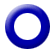 Ενημερωτική εκπομπή με τον Γιάννη Σκάλκο και την Ευρυδίκη Χάντζιου. Tρίωρη ενημερωτική εκπομπή που αναλύει όλη την επικαιρότητα με απευθείας συνδέσεις, συνεντεύξεις και ανταποκρίσεις. Ο Γιάννης Σκάλκος και η Ευρυδίκη Χάντζιου μας ενημερώνουν για ότι συμβαίνει στην πολιτική, την οικονομία, την καθημερινότητα, τον πολιτισμό και τον αθλητισμό. Παρουσίαση: Γιάννης Σκάλκος, Ευρυδίκη ΧάντζιουΑρχισυνταξία: Χαρά ΨαθάΔιεύθυνση παραγωγής: Αλίκη Θαλασσοχώρη Σκηνοθεσία: Αντώνης Μπακόλας 10:00	ΣΑΝ ΣΗΜΕΡΑ ΤΟΝ 20ό ΑΙΩΝΑ (Ε)  W                      10:15	ΑΙΓΑΙΟ ΝΥΝ ΚΑΙ ΑΕΙ (Ε)  W   Σειρά ντοκιμαντέρ 13 ημίωρων εκπομπών, παραγωγής 1999-2002, που θα μας αφηγηθεί αυθεντικές ιστορίες ανθρώπων του Αιγαίου.Ταξιδεύουμε σε δρόμους θαλασσινούς, που εδώ και χιλιάδες χρόνια οι Αιγαιοπελαγίτες ακολουθούν.Με ένα καΐκι ιστορικό, τον «Ζέππο», φτιαγμένο προπολεμικά από τον καπετάν Ανδρέα Ζέππο και τραγουδισμένο από τον μεγάλο ρεμπέτη Γιάννη Παπαϊωάννου, αναζητούμε διαχρονικά πρόσωπα, νομάδες της θάλασσας.Αυθεντικές ιστορίες ζωής από μουσικούς, ψαράδες, καραβομαραγκούς, σφουγγαράδες, αγγειοπλάστες, καλλιτέχνες, επιστήμονες, ανθρώπους με στάση ζωής, με πολιτισμό, που ανεπιτήδευτα ξεπηδά σαν ανάσα από μέσα τους. Άνθρωποι που δίνουν ακόμα την ενάργειά τους για να έχουμε ένα Αιγαίο με πρόσωπο και αρμονία.Ένα θαλασσινό ταξίδι  γεμάτο εκπλήξεις και περιπέτεια. Μία θαλασσινή περιπλάνηση με αυθεντικούς ανθρώπους του Αιγαίου. Σύρος, Σίφνος, Πάρος, Νάξος, Πατερονήσια, Νησίδες, Χταπόδια, Ηρακλειά, Σχοινούσα, Κουφονήσια, Δονούσα, Μάκαρες, Μύκονος, Αμοργός, Λέβιθα, Κάλυμνος, Σύμη, Τήλος, Νίσυρος, Αστυπάλαια.Τα γυρίσματα της σειράς άρχισαν το 1999 και ολοκληρώθηκαν το 2002. Ένα συμβολικό, αλλά καθόλου τυχαίο, πέρασμα από το τέλος ενός αιώνα στις αρχές του άλλου.Παρουσίαση: Κώστας Γουζέλης Σενάριο - σκηνοθεσία: Γιώργος ΚολοζηςΣύνθεση: Μανώλης Παππος - Βασίλης Δρογκαρης Δ/νση παραγωγής: Γιώργος Κολοζης              Επεισόδιο 7ο: «Γη και θάλασσα»Στη Σίφνο συναντάμε τους κεραμίστες Στέλιο Γκίκα και την γυναίκα του Μόνικα. Δύο καλλιτέχνες που ένωσαν το κοινό τους πάθος για την τέχνη αλλά και το Αιγαίο. Θα ταξιδέψουμε μαζί τους με το υπέροχο καΐκι τους για την Πάρο. Εκεί έχουν φτιάξει μια κατοικία που σφύζει από ζωή και δημιουργία.ΣΑΒΒΑΤΟ, 28/7/2018 10:50	ΤΑ ΜΥΣΤΙΚΑ ΤΟΥ ΑΠΟΛΥΤΟΥ ΓΑΛΑΖΙΟΥ (Ε)  W                      Σειρά 14 ημίωρων ντοκιμαντέρ, με θέμα την ιστιοπλοΐα ανοικτής θαλάσσης και το Αιγαίο.Η σειρά ντοκιμαντέρ παρουσιάζει τις περιπέτειες μιας ομάδας ιστιοπλόων στα νησιά του Αιγαίου πελάγους. Θρύλοι, μύθοι, ήθη, έθιμα και παραδόσεις από έναν πανάρχαιο πολιτισμό, που η αρχή του χάνεται στα βάθη των αιώνων.Με μοναδική συντροφιά τον αέρα και την θάλασσα, ένα ιστιοπλοϊκό σκάφος, επισκέπτεται τα πιο ενδιαφέροντα νησιά του Αιγαίου και εξερευνά τους άγνωστους παραδείσους της ελληνικής φύσης.Το πλήρωμά του, δραπέτες της καθημερινότητας, ρίχνεται σε μία περιπλάνηση στο βασίλειο του Ποσειδώνα, μαζεύοντας γνώσεις κι εμπειρίες πρωτόγνωρες. Ένα ταξίδι ανάμεσα στο βαθύ μπλε της θάλασσας και το γαλάζιο του ουρανού, που αντιφεγγίζει στα κύματα.Οι ταξιδιώτες του σκάφους «Πλωτώ» παθιασμένοι αυτοεξόριστοι, ελευθερώνουν στην θάλασσα την καρδιά τους και τη θέλησή τους, χωρίς προγραμματισμένες αφίξεις και αναχωρήσεις. Ταξιδεύουν, ερωτεύονται, ονειροπολούν, μετατρέπουν τον ήχο των κυμάτων σε τραγούδι και ζουν έντονα την κάθε στιγμή.Μέσα από τα πλάνα της σειράς, ο τηλεθεατής σαγηνεύεται από το διαφορετικό, σπαταλάει ακούραστα το βλέμμα του, ακονίζει την φαντασία του και ζει κι αυτός το διαρκές παρόν του ταξιδιού.Στην πορεία τους οι ιστιοπλόοι αντιμετωπίζουν με θάρρος την οργή του θεού της θάλασσας Ποσειδώνα και, μέσα από την αέναη πάλη τους με τα κύματα, έρχονται να φωτίσουν το παρελθόν και να σκιαγραφήσουν το μέλλον.Η σειρά συνδυάζει την ιστιοπλοΐα ανοικτής θάλασσας με την εξερεύνηση και απευθύνεται σ΄ όλους ανεξαιρέτως τους τηλεθεατές και όχι μόνον στους ιστιοπλόους. Παρουσιάζει ανάγλυφα τις ατέλειωτες ομορφιές του ελληνικού παράδεισου και παράλληλα, δίνει πληροφορίες για τα λιμάνια, τους φάρους αλλά και όλα όσα αφορούν την πλεύση, βοηθώντας συγχρόνως, όλους όσοι σχεδιάζουν να κάνουν ιστιοπλοΐα στα μαγευτικά νερά της Ελλάδας.Επεισόδιο 7ο: «Φολέγανδρος»Ο άνεμος μας οδηγεί κατ’ ευθείαν στην αγκαλιά του Φολέγανδρου, γιου του βασιλιά Μίνωα, που έδωσε το όνομά του στον απλό και χωρίς ίχνος υπερβολής δωρικό βράχο, που θα συναντήσουμε μπροστά μας. Φτάνοντας, το μοναδικό λεωφορείο του νησιού μας ανεβάζει έως την Χώρα. Στην Άνω Μεριά, με τις νησιώτικες αγροικίες βρίσκεται και το πολύ όμορφο λαογραφικό μουσείο του νησιού, που είναι μοναδικό στο είδος του.Σ’ ένα απότομο βράχο είναι χτισμένο το Κάστρο της Φολεγάνδρου. Μοιάζει μ’ αυτά της Σίφνου και της Κιμώλου, με τα εξωτερικά σπίτια του να σχηματίζουν τον οχυρωματικό τοίχο. Χτίστηκε στα 1212 από τον Μάρκο Σανούδο. Οι παράλληλες σειρές των σπιτιών ανάμεσα στις ρούγες έχουν σκαλοπάτια που οδηγούν στους πολύχρωμους ξύλινους εξώστες. Όταν ο ταξιδιώτης αποφασίσει να εγκαταλείψει τη σιγουριά που του προσφέρει η ασφάλεια της επανάληψης εικόνων και παραστάσεων, ανακαλύπτει έναν καινούργιο κόσμο. Στην παρθενική του επαφή με τη γυμνή γη, το χρώμα του ουρανού και την ανοικτή θάλασσα, στέκεται άφωνος σ’ αυτόν τον κόσμο τον μικρό, τον Μέγα.Μία παράξενη, διαρκής, σχεδόν μυστική έλξη τον αιχμαλωτίζει. Σ’ αυτό το νησί, που έζησε ο Φολέγανδρος, ο γιος του μυθικού βασιλιά Μίνωα, αναβλύζει μία ιερότητα αρχέγονη και διαχρονική. ΣΑΒΒΑΤΟ, 28/7/2018 11:30	ΠΡΟΒΑ ΓΑΜΟΥ (Ε)   W                      Σειρά ντοκιμαντέρ.Η σειρά ντοκιμαντέρ καταγράφει μια από τις σημαντικότερες συμβάσεις και δεσμεύσεις της κοινωνίας μας, αυτή του γάμου. Πρωταγωνιστές είναι, κυρίως, νέα ζευγάρια που κατοικούν στην Ελλάδα ή τέλεσαν τον γάμο τους στη χώρα μας, ελληνικής ή ξένης καταγωγής, χριστιανοί ή μη, εύποροι ή χαμηλότερων εισοδημάτων, αλλά και οι συγγενείς και οι φίλοι τους.  Όλοι, δηλαδή, οι συμμετέχοντες στην προετοιμασία και την τελετή ενός γάμου. Τα ήθη και τα έθιμα –η κουζίνα, η μουσική, οι ενδυμασίες, τελετουργίες όπως το «κρεβάτι», το ξύρισμα του γαμπρού, ακόμα και ξενόφερτες συνήθειες όπως το bachelor party- κοινά και διαφορετικά από τόπο σε τόπο, καταγράφονται μέσα από τις παραδοσιακές συνήθειες των οικογενειών του γαμπρού και της νύφης.Γνωρίζουμε έτσι τα έθιμα, τις ιδιαιτερότητες και τις νοοτροπίες διαφορετικών κοινωνικών ομάδων, ενώ μοιραζόμαστε τη συγκίνησή τους, με ευαισθησία, σεβασμό, αλλά και με χιούμορ. Σκηνοθεσία: Αγγελική Αριστομενοπούλου, Δέσποινα Κονταργύρη, Χρήστος Μπάρμπας, Νίκος Νταγιαντάς, Seyfettin TokmakΦωτογραφία: Αγγελική Αριστομενοπούλου, Δημήτρης Διακουμόπουλος, Αλέξης Ιωσηφίδης, Φάνης Καραγιώργος, Θόδωρος Κωνσταντίνου, Χρήστος Μπάρμπας, Γιώργος Χελιδονίδης, Seyfettin Tokmak, Onder Ozkan, Julide Gamze Cecen.Μοντάζ: Ηρώ Βρετζάκη, Θόδωρος Κωνσταντίνου, Γωγώ Μπεμπέλου, Σπύρος Τσιχλής, Νίνα Φούφα, Γιώργος Χελιδονίδης, Kenan Kavut.Παραγωγή: ONOS PRODUCTIONSΕπεισόδιο 5ο: «Σαντορίνη – Αρμένικος γάμος»Ένας κοσμοπολίτικος γάμος μας οδηγεί στα Φηρά της Σαντορίνης, τον Ιούλιο του 2008. Η Χριστίνα και ο Τζορτζ γνωρίστηκαν εκεί που ζουν σήμερα, στο Ντουμπάι. Και οι δύο μπορούν να χαρακτηριστούν ως πολίτες του κόσμου.Η Χριστίνα γεννημένη και μεγαλωμένη στη Ν. Αφρική, ελληνικής καταγωγής και ο Τζορτζ αρμένικης καταγωγής που γεννήθηκε και μεγάλωσε στο Κάιρο. Ο Τζορτζ είναι καθολικός. Έτσι αποφασίζουν να παντρευτούν στην καθολική εκκλησία των Φηρών. Μαζί τους  θα δούμε ένα απόσπασμα από ένα τελετουργικό (αυτό του αρμένικου καθολικού γάμου) που έχει τις ρίζες του στον 4 αιώνα μ.Χ.Τέλος, θα γλεντήσουν σε ελληνικούς, αρμένικους και αιγυπτιακούς ρυθμούς με πολύ κέφι και  χιούμορ.Σκηνοθεσία: Δέσποινα Κονταργύρη Διεύθυνση φωτογραφίας: Θόδωρος Κωνσταντίνου Μοντάζ: Γιώργος Χελιδονίδης12:00	ΕΡΤ ΕΙΔΗΣΕΙΣ – ΕΡΤ ΑΘΛΗΤΙΚΑ – ΕΡΤ ΚΑΙΡΟΣ   WΣΑΒΒΑΤΟ, 28/7/2018 12:30	ΞΕΝΟ ΝΤΟΚΙΜΑΝΤΕΡ (Ε)  «ΕΡΓΟΣΤΑΣΙΟ ΠΡΩΤΑΘΛΗΤΩΝ» (CHAMPIONS FACTORY)  Σειρά ντοκιμαντέρ, παραγωγής Γαλλίας 2015.Σήμερα ο αθλητισμός είναι το μόνο θέαμα που ενώνει τα έθνη σε ολόκληρο τον κόσμο. Σε πολλές χώρες το άθλημα αποτελεί αναπόσπαστο στοιχείο εθνικής ταυτότητας και κάποια αθλήματα έχουν ταυτιστεί πλήρως με το έθνος που τα διεξάγει.Σ’ αυτά τα ντοκιμαντέρ θα δούμε πώς προκύπτουν οι νέοι πρωταθλητές, θα γνωρίσουμε και θα δώσουμε φωνή στους ζωντανούς θρύλους στις χώρες τους.Επεισόδιο 1ο: «Οι Δρομείς της Αιθιοπίας – Ethiopian Runners»Οι αγώνες δρόμου στην Αιθιοπία είναι εξαιρετικά δημοφιλείς και οι Αιθίοπες δρομείς συγκλονιστικοί. Πώς εξηγείται αυτό, είναι ιστορικό, κοινωνικό, πολιτικό ή οικονομικό φαινόμενο; Ερευνώντας το μυστικό των καλύτερων δρομέων του κόσμου, αυτό το ντοκιμαντέρ μας ξεναγεί στις καθημερινές ζωές των εκατοντάδων νέων παιδιών στην Αιθιοπία που ελπίζουν να διακριθούν στο τρέξιμο. Ο αγώνας και η επιμονή τους μας δείχνουν πόσο ζωτικής σημασίας είναι για αυτούς η διάκριση στο άθλημα, ενώ θα δούμε και συνεντεύξεις με τους διάσημους δύο φορές παγκόσμιους πρωταθλητές Χαϊλέ Σελασιέ και τον Μεσερέτ Ντεφάρ που μας βοηθούν να καταλάβουμε γιατί το τρέξιμο στην Αιθιοπία είναι τόσο σημαντικό.13:30	ΞΕΝΟ ΝΤΟΚΙΜΑΝΤΕΡ (Ε)  «ΡΑΓΔΑΙΟΣ ΑΦΑΝΙΣΜΟΣ» (RACING EXTINCTION)Ντοκιμαντέρ για το περιβάλλον, παραγωγής ΗΠΑ 2015.Σκηνοθεσία: Λούι Ψυχογιός Ο ελληνικής καταγωγής Αμερικανός σκηνοθέτης Λούι Ψυχογιός, βραβευμένος με Όσκαρ για το «The Cove», συνεχίζει τον παγκόσμιο διάλογο για την καταστροφική επέμβαση του ανθρώπου στον πλανήτη, με ένα αποκαλυπτικό ντοκιμαντέρ για την μαζική εξαφάνιση ειδών.Κάποιοι επιστήμονες προβλέπουν πως το αποτύπωμα της ανθρωπότητας μπορεί να οδηγήσει στην εξαφάνιση του 50% των ειδών του πλανήτη μέχρι το τέλος του αιώνα. Πιστεύουν πως διανύουμε την έκτη μεγάλη περίοδο αφανισμού στην ιστορία της Γης, μετά την πέμπτη που οδήγησε στην εξαφάνιση των δεινοσαύρων. Η εποχή μας ονομάζεται Ανθρωπόκαινος ή «Εποχή του Ανθρώπου», επειδή φαίνεται πως η ανθρωπότητα έχει πυροδοτήσει κατακλυσμιαίες αλλαγές για το φυσικό περιβάλλον και την πανίδα. Μια απ' τις κυριότερες φωνές του περιβαλλοντικού ντοκιμαντέρ αυτή τη στιγμή, ο Ψυχογιός, με το ντοκιμαντέρ «Racing Extinction» προβάλλει με σαφήνεια πως οι διατροφικές συνήθειες του ανθρώπου επηρεάζουν τον πλανήτη συμβάλλοντας στην υπερθέρμανση των θαλασσών και στην εξαφάνιση του πλαγκτόν των ωκεανών, με αποτέλεσμα η παραγωγή του οξυγόνου να έχει πέσει κατά 40% τα τελευταία 50 χρόνια.  Παράλληλα, μας εμπνέει να εφαρμόσουμε λύσεις που θα διασφαλίσουν έναν εύρωστο κόσμο βιοποικιλότητας για τις επόμενες γενιές.   Το ντοκιμαντέρ έχει αποσπάσει διάφορα βραβεία και υποψηφιότητες μεταξύ των οποίων:Βραβείο WWF στο Φεστιβάλ Ντοκιμαντέρ Θεσσαλονίκης 2016Υποψηφιότητα για Όσκαρ καλύτερου πρωτότυπου τραγουδιού, 2016Υποψηφιότητα για βραβείο κοινού στο IDFA 2015Υποψηφιότητα για βραβείο κοινού στο Διεθνές Φεστιβάλ Ντοκιμαντέρ Μόσχας 2015Υποψηφιότητα για βραβείο  EMMY Primetime 2015ΣΑΒΒΑΤΟ, 28/7/2018 15:00	ΕΡΤ ΕΙΔΗΣΕΙΣ+ ΕΡΤ ΑΘΛΗΤΙΚΑ+ΕΡΤ ΚΑΙΡΟΣ  W		16:00 	PASSWORD (E)   WΜε τον Φώτη Καφαράκη«BRAIN DRAIN» Β΄ ΜΕΡΟΣ Το  δεύτερο μέρος της μεγάλης έρευνας της ΕΡΤ για τη «διαρροή εγκεφάλων», ολοκληρώνεται απόψε.Η εκπομπή εξετάζει τα αίτια που οδήγησαν στην έξαρση του φαινομένου, εστιάζοντας στα πανεπιστήμια και τα ερευνητικά κέντρα της χώρας. Καταγράφει τις επιπτώσεις από την υποχρηματοδότηση στα χρόνια της κρίσης αλλά και τις προοπτικές που ανοίγονται στον τομέα της Έρευνας με τη διασύνδεση των επιστημονικού δυναμικού εντός και εκτός Ελλάδας.Παράλληλα, φωτίζει τις ενθαρρυντικές προοπτικές: οι δημοσιεύσεις των Ελλήνων επιστημόνων έχουν αυξηθεί εντυπωσιακά και ορισμένα πανεπιστήμια και ερευνητικά κέντρα στέκουν επάξια στον διεθνή ανταγωνισμό. Χαρακτηριστικό παράδειγμα, η εφαρμογή μιας ομάδας επιστημόνων του «ΕΚ Αθηνά» για τη σύνθεση φωνής, η οποία προσέλκυσε το ενδιαφέρον ενός τηλεπικοινωνιακού κολοσσού και σύντομα θα «τρέχει» σε εκατομμύρια συσκευές σε όλο τον κόσμο.Καταθέτουν τις απόψεις τους ο  επιστημονικός διευθυντής στο Εθνικό Κέντρο Υγείας του Παιδιού στις ΗΠΑ, Κωνσταντίνος Στρατάκης, οι ερευνητές στο Πανεπιστήμιο Columbia Ελίζα Κονοφάγου, Σταυρούλα Κουστένη και Σταύρος Λομβαρδάς, ο πρόεδρος του ΙΤΕ Νεκτάριος Ταβερναράκης και ερευνητές του Ιδρύματος, ο υπουργός Παιδείας, Έρευνας και Θρησκευμάτων, Κώστας Γαβρόγλου, ο αναπληρωτής υπουργός Έρευνας και Καινοτομίας, Κώστας Φωτάκης, ο Επίτροπος της Ευρωπαϊκής Ένωσης για την Εκπαίδευση Tibor Navracsics και οι πρυτάνεις Θάνος Δημόπουλος (ΕΚΠΑ) καιΙωάννης Γκόλιας (ΕΜΠ).Έρευνα-παρουσίαση: Φώτης Καφαράκης.Σκηνοθεσία: Μαρία Ανδρεαδέλλη.Διεύθυνση παραγωγής: Αθηνά Βάρσου.Ρεπορτάζ: Φανή Καλαθάκη.Επιμέλεια: Μαρία Σταυροπούλου, Δήμητρα Κουτσού.17:00	28 ΦΟΡΕΣ ΕΥΡΩΠΗ – 28EUROPE (Ε)   WΜε τον Κώστα Αργυρό«Ματωμένος Σταυρός» (ΜΑΛΤΑ)«Ποιος σκότωσε την Ντάφνε Καρουάνα Γκαλίθια;» Το ερώτημα αυτό κυριαρχεί στην πολιτική ζωή της Μάλτας μετά τη δολοφονία της κορυφαίας εκπροσώπου της ερευνητικής δημοσιογραφίας στη χώρα, τον περασμένο Οκτώβριο. Η βόμβα που τίναξε στον αέρα το αυτοκίνητο της δημοσιογράφου, γκρέμισε μια σειρά από ψευδαισθήσεις για την κατάσταση στη χώρα και αποκάλυψε την ύπαρξη ενός αδίστακτου παρακράτους, που συντηρεί και συντηρείται από τη διαφθορά.Η οικογένεια της Ντάφνε, νεαροί ακτιβιστές και κάποιοι θαρραλέοι συνάδελφοί της συνεχιστές του έργου της, απαιτούν να χυθεί άπλετο φως στις υποθέσεις σκανδάλων, που ερευνούσε η ίδια και οι οποίες το αργότερο μετά την αποκάλυψη των Panama Papers έγινε φανερό ότι ΣΑΒΒΑΤΟ, 28/7/2018 αγγίζουν και τα δύο κυρίαρχα κόμματα της χώρας, τα οποία εναλλάσσονται στην εξουσία, συντηρώντας ένα ιδιότυπο καθεστώς οικογενειοκρατίας και παλαιοκομματισμού.Την ίδια στιγμή πάντως, η οικονομία της Μάλτας ανθεί, όχι μόνο χάρη σε παραδοσιακές πηγές εσόδων, όπως ο τουρισμός και η κινηματογραφική βιομηχανία, που παράγει μαζικά επιτυχίες για το Χόλιγουντ. Εξαιτίας ενός χαλαρού φορολογικού καθεστώτος το σχετικά άγονο νησί στην καρδιά της Μεσογείου έχει προσελκύσει εταιρείες στοιχημάτων και παροχής χρηματοπιστωτικών υπηρεσιών, αλλά και offshore, που συχνά μπορεί να ανήκουν σε πολίτες τρίτων χωρών, που αντιμετωπίζουν προβλήματα με τη Δικαιοσύνη.Για όλα τα παραπάνω θέματα, ο Κώστας Αργυρός  βρέθηκε στη Βαλέτα και συνομίλησε με ακτιβιστές, μπλόγκερς, δημοσιογράφους, οικονομολόγους, αλλά και με καλλιτέχνες και εκπροσώπους της «Βαλέτα 18», καθώς η πρωτεύουσα του νησιού είναι φέτος μία από τις δύο πολιτιστικές πρωτεύουσες της Ευρώπης.Σενάριο-παρουσίαση: Κώστας Αργυρός.Δημοσιογραφική ομάδα: Ωραιάνθη Αρμένη, Σωτήρης Σιδέρης, Αναστασία Βαϊτσοπούλου.Διεύθυνση φωτογραφίας: Κωνσταντίνος Τάγκας.Σκηνοθεσία: Γιώργος Μουκάνης.18:00	ΞΕΝΟ ΝΤΟΚΙΜΑΝΤΕΡ (Ε)               «Amsterdam, Londοn, New York: The Magnificent Three»Σειρά ντοκιμαντέρ τεσσάρων επεισοδίων, παραγωγής Iliade Productions – Les Films de l’Odyssée – Arte 2017.Από το 1600, το Άμστερνταμ, το Λονδίνο και η Νέα Υόρκη συνέβαλαν στη γέννηση και την ανάπτυξη της «παγκόσμιας πόλης»: μια νέα αστική φιλοσοφία, η φιλοσοφία της οποίας διαδραματίζεται σε παγκόσμια κλίμακα και η οποία έχει δημιουργήσει ένα ριζικά νέο αρχιτεκτονικό τοπίο, αναγνωρίσιμο μέχρι και σήμερα.Χρησιμοποιώντας ειδικά σχεδιασμένες τρισδιάστατες εικόνες για την αναδημιουργία της εξέλιξης της πόλης στο  χρόνο και το χώρο, σε συνδυασμό με κινούμενα πλάνα διάσημων και λιγότερο γνωστών μνημείων, αυτή η σειρά ντοκιμαντέρ προσφέρει ένα συναρπαστικό ταξίδι  στην Ιστορία.Δείτε τα  400 χρόνια του ανταγωνισμού αυτών των 3 μεγαλουπόλεων, που αγωνίζονται για την υπεροχή τους στο Παγκόσμιο Εμπόριο και που χαρακτηρίζονται από την αυξανόμενη αστικοποίηση και την άνοδο της αρχιτεκτονικής τέχνης. Ανακαλύψτε την ιστορία των «μεγάλων μυαλών», το πρωτοποριακό πνεύμα και τις καινοτομίες πίσω από τις ιστορίες επιτυχίας αυτών των πόλεων, την αμοιβαία γοητεία και τις συγκρούσεις τους. Παρακολουθήστε αυτές τις μεγαλουπόλεις να ακμάζουν η μία μετά την άλλη, ενωμένες κυρίως από τη φιλοδοξία και τη σπουδαία ιστορία τους.Ελάτε μαζί μας σ’ αυτό το συναρπαστικό οπτικό ταξίδι!Σκηνοθεσία: Frédéric Wilner. Επεισόδιο 1ο 19:00	ΜΟΥΣΙΚΗ ΠΑΝΤΟΥ (Ε)  WΜε τον Κωστή ΜαραβέγιαΟ Κωστής Μαραβέγιας παίζει, σκηνοθετεί και παρουσιάζει ΄Ελληνες μουσικούς, τραγουδιστές, τραγουδοποιούς που παίζουν και τραγουδάνε ζωντανά και unplugged σε ιδιαίτερες και σπάνιες τοποθεσίες. Ένα ντοκιμαντέρ με μουσικές ιστορίες περιπλάνησης, με σπάνιες εκτελέσεις τραγουδιών και μουσικών έργων από αγαπημένους ερμηνευτές.ΣΑΒΒΑΤΟ, 28/7/2018 Μουσική σε τρένα, μουσική εν πλω, μουσική σε λιμάνια, σε αστικά λεωφορεία, στο άδειο κέντρο της πόλης Κυριακή ξημέρωμα.Λίγα λόγια, πολλή μουσική.Επεισόδιο 3ο. Στο τρίτο επεισόδιο θα δούμε και θα απολαύσουμε, τον Νίκο Πορτοκάλογλου από το Βοτανικό Μουσείο στον Εθνικό Κήπο, παρέα με τις «Φτερωτές Κιθάρες» να διασκευάζει και να τραγουδάει ρεμπέτικα και όχι μόνο, τα συγκροτήματα Penny & The Swingin' Cats στην παραλία κάνοντας ποδήλατο, να μας ταξιδεύουν σε περασμένες δεκαετίες με σουίνγκ διάθεση και «jazz γούστα». Επίσης, θα δούμε τους Minor Project κοντά στο αεροδρόμιο παρακολουθώντας τα αεροπλάνα να μας  απογειώνουν με πιο ηλεκτρικούς ήχους και με αέρινα τραγούδια, τον Πάνο Δημητρακόπουλο σε μοναδικά σόλο ακούσματα με το κανονάκι του, από το εκκλησάκι του Άη Γιώργη στο Λυκαβηττό και  όχι μόνο, σε μια μουσική πανδαισία.19:50	ΟΙΝΟΣ Ο ΑΓΑΠΗΤΟΣ (Ε)  WΗ εκπομπή «Οίνος ο αγαπητός», μας ταξιδεύει στους δρόμους του κρασιού της Ελλάδας.Από την αρχαιότητα μέχρι σήμερα, η Ελλάδα έχει μακρά παράδοση στην καλλιέργεια της αμπέλου και στην παραγωγή κρασιού. Η χώρα μας διαθέτει πολλές και διαφορετικές ποικιλίες σταφυλιών, ενώ τα ελληνικά κρασιά κερδίζουν συνεχώς έδαφος στις διεθνείς αγορές. Με ξεναγό τον οινολόγο δρ. Δημήτρη Χατζηνικολάου, θα ταξιδέψουμε στις πιο διάσημες αμπελουργικές περιοχές της χώρας μας. Από τη Νεμέα μέχρι τη Δράμα και από τη Σαντορίνη μέχρι τη Νάουσα, θα επισκεφτούμε οινοποιεία, αμπελώνες και κελάρια, θα δοκιμάσουμε μεθυστικά κρασιά -λευκά, κόκκινα, ροζέ, αφρώδη, γλυκά, λιαστά, ημίγλυκα, αλλά και αποστάγματα- και θα συνομιλήσουμε με ειδικούς και λάτρεις του «οίνου του αγαπητού». Σ’ αυτό το διαφορετικό ταξίδι στη Διονυσιακή Ελλάδα, θα γνωρίσουμε τις διαφορετικές ποικιλίες που καλλιεργούνται ανά περιοχή, ντόπιες και ξενικές, τα κρασιά που παράγουν, τις ιδιαιτερότητές τους και τους ανθρώπους που βρίσκονται πίσω από τη διαδικασία. Θα μάθουμε πώς να διαλέξουμε το κατάλληλο μπουκάλι κρασί για κάθε περίσταση, με τι να το συνταιριάξουμε και πώς να το απολαύσουμε στο μέγιστο. Θα καταρρίψουμε μύθους για το κρασί και θα μυηθούμε στην τέχνη της οινογνωσίας, γιατί η απόλαυση ενός ποτηριού καλό κρασί μπορεί να γίνει ιεροτελεστία. Προορισμοί: Νεμέα, Μαντινεία, Σαντορίνη, Μεσόγεια, Δράμα, Παγγαίο, Επανομή, Νάουσα, Ραψάνη, Όσσα Λαγκαδά, Μετέωρα, Ηλεία, Πάτρα, Αίγιο. «ΣΑΝΤΟΡΙΝΗ» Α΄ ΜΕΡΟΣ  Γνωρίζουμε τις λευκές ποικιλίες σταφυλιού του νησιού: το ασύρτικο, το αθήρι και το αηδάνι. Επισκεπτόμαστε τα οινοποιία Αργυρού, Μπουτάρη και Βενετσάνου.  Καταρρίπτουμε το μύθο «Όσο πιο πολύ αλκοόλ τόσο καλύτερο το κρασί».  Μαθαίνουμε ποιο οινοπότηρο ταιριάζει με κάθε είδος κρασιού. Ο φωτογράφος ΔημήτρηςΤαλιάνης μας αποκαλύπτει τη δική του οινική Σαντορίνη μέσα από το φακό του.20:55     ΚΕΝΤΡΙΚΟ ΔΕΛΤΙΟ ΕΙΔΗΣΕΩΝ με την Αντριάνα Παρασκευοπούλου              ΑΘΛΗΤΙΚΑ  + ΚΑΙΡΟΣ   WΣΑΒΒΑΤΟ, 28/7/2018 22:00 	 ΞΕΝΗ ΣΕΙΡΑ (Ε)  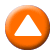 «INDIAN SUMMERS»  Α΄ ΚΥΚΛΟΣΙστορική δραματική σειρά, παραγωγής Αγγλίας 2015.Πρωταγωνιστούν: Χένρι Λόιντ Χιουζ, Τζούλι Γουόλτερς, Πάτρικ Μαλαχάιντ, Τζεμάιμα Γουέστ.Γενική υπόθεση: 1932. Βρισκόμαστε στη Σίμλα, μια πόλη στη βόρεια Ινδία φωλιασμένη στα μεγαλοπρεπή Ιμαλάια και στις φυτείες τσαγιού, τα τελευταία δραματικά χρόνια της αγγλικής αυτοκρατορίας στην Ινδία. Κάθε καλοκαίρι, ο κυβερνήτης της Ινδίας μαζί με τους αξιωματούχους του αφήνουν το καυτό Νέο Δελχί για να παραθερίσουν στη δροσιά της «Μικρής Αγγλίας», όπως φαντάζονται τη Σίμλα, που για έξι μήνες γίνεται η πρωτεύουσα της Ινδίας. Από εκεί ασκούν τη διακυβέρνηση, ενώ ταυτόχρονα διασκεδάζουν μαζί με συζύγους, ερωμένες, καθώς και διάφορες αδέσμευτες γυναίκες που ψάχνουν για σύζυγο.Όμως η Ιστορία είναι εναντίον τους, η Ινδία θέλει ανεξαρτησία και η λάμψη αρχίζει να ξεθωριάζει. Ποιος θα μείνει όταν το καράβι βουλιάξει;Η σειρά έχει μεταδοθεί εκτός από την Αγγλία, στις ΗΠΑ, στη Νέα Ζηλανδία, την Εσθονία, τη Σουηδία και τη Νορβηγία και έχει ενθουσιάσει κοινό και κριτικούς.Επεισόδιο 3ο. Στη Σίμλα γίνεται πανηγύρι -μόνο τότε επιτρέπεται η είσοδος των Ινδών στη Βρετανική Λέσχη, όμως ο Ραλφ και η Σίνθια είναι ανήσυχοι για την ανάκριση που περιμένουν να γίνει. Ο Ραλφ καταφέρνει να πάρει με το μέρος του τον Άφριν, αλλά οι προσπάθειες της Σίνθια να πιέσει την Άλις προκαλούν κι άλλες εντάσεις μεταξύ της Άλις και του Ραλφ.Η Σούνι συλλαμβάνεται σε μια διαδήλωση για την ανεξαρτησία και βρίσκεται άσχημα μπλεγμένη. Η Σάρα αποφασίζει να αναλάβει τον έλεγχο του γάμου της και έρχεται αντιμέτωπη με τη Λένα στο πανηγύρι.Επεισόδιο 4ο. Στη Σίμλα επικρατεί αναβρασμός καθώς όλοι περιμένουν τον Κυβερνήτη. Ο Ραλφ ανησυχεί όταν μαθαίνει ότι εξαφανίστηκε ένα πολύ σημαντικό  αποδεικτικό στοιχείο και ο Άρφιν κινδυνεύει όταν μαθαίνει ότι ο Ραλφ σκοπεύει να ερευνήσει όλους όσους είχαν πρόσβαση σε αυτό. Ο Ίαν αναγκάζεται να μεγαλώσει πριν την ώρα του όταν μαθαίνει κακά νέα για τον θείο του. Ο Γιουτζίν απειλεί να επιστρέψει με τη Μαντλέν στο Σικάγο.Η Σάρα μαθαίνει νέα από την Αγγλία που φωτίζουν το μυστηριώδες παρελθόν της Άλις.23:45	 ΞΕΝΟ ΝΤΟΚΙΜΑΝΤΕΡ (Ε)             «Η τελευταία παραλία» «L’Ultima Spiaggia»Ντοκιμαντέρ, συμπαραγωγής Ελλάδας-Ιταλίας-Γαλλίας 2016.Σκηνοθεσία: Θάνος Αναστόπουλος – Davide Del Degan.Παραγωγοί: Nicoletta Romeo – Στέλλα Θεοδωράκη -Guillaume De Seille.Φωτογραφία: Ηλίας Αδάμης – Debora Vrizzi.Μοντάζ: Μπονίτα Παπαστάθη.Μοντάζ ήχου: Matteo Serman.Ήχος: Francesco Morosini.Μιξάζ: Κώστας Βαρυμποπιώτης.Παραγωγή: Mansarda Production (Ιταλία), Φαντασία Οπτικοακουστική (Ελλάδα), Arizona Productions (Γαλλία).Με την υποστήριξη των: Rai Cinema, Friuli Venezia Giulia Film Commission, Fondo Audiovisivo FVG, EΡΤ – Ελληνική Ραδιοφωνία Τηλεόραση, Ελληνικό Κέντρο Κινηματογράφου, Centre National du Cinéma et de l’image animée – Ταμείο ενίσχυσης Ελληνογαλλικών συμπαραγωγών.Διάρκεια: 118΄ΣΑΒΒΑΤΟ, 28/7/2018Η «Τελευταία Παραλία», τέταρτη ταινία του Θάνου Αναστόπουλου, σε συν-σκηνοθεσία του Ντάβιντε Ντελ Ντέγκαν (Davide Del Degan), συνιστά ένα σπάνιο ντοκιμαντέρ για μια παραλία μοναδική στην Ευρώπη και τους εξίσου ξεχωριστούς «κατοίκους» της.Η ταινία, γυρισμένη σε διάρκεια δύο χρόνων, αποτελεί ένα από τα ελάχιστα ντοκιμαντέρ που επιλέχθηκαν για το επίσημο πρόγραμμα του 69ου Φεστιβάλ των Καννών.Η «Τελευταία Παραλία» αποτελεί μια συγκινητική όσο και αστεία περιήγηση στον μικρόκοσμο μιας λαϊκής παραλίας στην Τεργέστη της Ιταλίας στη διάρκεια των τεσσάρων εποχών του χρόνου, που αποκαλύπτει σταδιακά  μια μοναδική ταινία για τα σύνορα, τις ταυτότητες και τις διαφορετικές εποχές, μια τραγικωμωδία για την ανθρώπινη φύση.Η επίσημη ονομασία της  παραλίας είναι δημόσιο θέρετρο «Λα Λαντέρνα», αλλά όλοι στην Τεργέστη το αποκαλούν απλά «Ελ Πεντοτσίν», μια δημοτική παραλία στην καρδιά της Τεργέστης, που ακόμα χωρίζεται στα δύο από έναν τοίχο. Στη μία πλευρά είναι οι άντρες και στην άλλη οι γυναίκες.Ένας άλλος κόσμος, ένα νησί όπου ο χρόνος σταμάτησε να κυλάει, με θέα σε μια θάλασσα που χωρίζει κι ενώνει την ίδια στιγμή, που διευρύνει και συγχέει τα σύνορα, τα επανακαθορίζει και φέρνει κοντά Ιταλούς και Σέρβους, Έλληνες και Σλοβένους, Εβραίους και Γερμανούς, Αυστριακούς και Αμερικανούς. Την ίδια στιγμή, η παραλία αυτή αποτελεί το τελευταίο καταφύγιο για τους ανθρώπους που της εμπιστεύονται ένα μεγάλο κομμάτι της  ζωής τους.Οι δύο σκηνοθέτες παρακολούθησαν την παραλία έναν ολόκληρο χρόνο. Το χειμώνα με ελάχιστους λουόμενους, κυρίως άντρες, οι οποίοι γεμίζουν εκεί το χρόνο που δεν περνά. Την άνοιξη, όταν ο ήλιος γίνεται πιο ζεστός και το θέρετρο σταδιακά ζωντανεύει. Το καλοκαίρι σε μια κατάμεστη παραλία, όπου οι ναυαγοσώστες εκτελούν τα καθήκοντά τους υπό το άγρυπνο βλέμμα των γυναικών. Και τέλος, το φθινόπωρο, όταν μαζεύονται οι σημαδούρες και οι μήνες που πέρασαν βαραίνουν τη σκέψη, όταν οι τακτικοί λουόμενοι λένε αντίο μέχρι την επόμενη χρονιά και φέρνουν στο μυαλό τους εκείνους που «χάθηκαν».Στις 30 Σεπτεμβρίου, η πύλη ανοίγει για το ετήσιο πάρτι του τέλους της σεζόν. Άντρες και γυναίκες ετοιμάζονται. Φαγητό, κρασί, τραγούδια και κέφι. Στις 12 ακριβώς, ο τοίχος ανοίγει μέσα σε γενική αδιαφορία και όλως περιέργως σχεδόν κανείς δεν περνά στην άλλη πλευρά.Σε μια πόλη, όπου τα σύνορα άλλαζαν αδιάκοπα, όπου τα φράγματα, αληθινά ή συμβολικά, έχουν καταρρεύσει, ο τοίχος του Πεντοτσίν στέκει ακόμα, επειδή παραδόξως δεν χωρίζει, αλλά διατηρεί την ελευθερία αντρών και γυναικών. Ένας τοίχος που οδηγεί σ’ έναν στοχασμό πάνω στην ταυτότητα και σε μια βαθύτερη κατανόηση αυτών των «ψυχικών τειχών» που κληρονόμησε η Τεργέστη, περισσότερο ή λιγότερο συνειδητά, από τον 20ό αιώνα. Ταυτόχρονα, όμως, θέτει ερωτήματα γιατί ορθώνονται τα τείχη.ΝΥΧΤΕΡΙΝΕΣ ΕΠΑΝΑΛΗΨΕΙΣ:01:50 ΟΙΝΟΣ Ο ΑΓΑΠΗΤΟΣ (Ε) ημέρας W02:40 ΕΛΛΗΝΙΚΟ ΝΤΟΚIMAΝΤΕΡ «ΡΑΓΔΑΙΟΣ ΑΦΑΝΙΣΜΟΣ» (Ε) ημέρας W 03:40 ΞΕΝΗ ΣΕΙΡΑ «INDIAN SUMMERS» (Ε) ημέρας05:20 ΠΡΟΒΑ ΓΑΜΟΥ (Ε) ημέρας W05:50 ΜΟΥΣΙΚΗ ΠΑΝΤΟΥ  (Ε) ημέρας  W06:40 ΣΑΝ ΣΗΜΕΡΑ ΤΟΝ 20ό ΑΙΩΝΑ (Ε) WΚΥΡΙΑΚΗ,  29/7/2018   07:00	ΜΑΖΙ ΤΟ ΣΑΒΒΑΤΟΚΥΡΙΑΚΟ  W    Ενημερωτική εκπομπή με τον Γιάννη Σκάλκο και την Ευρυδίκη Χάντζιου 10:00	ΣΑΝ ΣΗΜΕΡΑ ΤΟΝ 20ό ΑΙΩΝΑ (E)   W10:15	ΑΙΓΑΙΟ ΝΥΝ ΚΑΙ ΑΕΙ (Ε)  W                                   Επεισόδιο 8ο: «Οι καπαταναίοι και τα καϊκια»Η παραδοσιακή ξυλοναυπηγική, μία τέχνη που αποτελεί το καταστάλαγμα μίας παράδοσης αιώνων αφανίζεται. Υπάρχουν όμως κάποιοι με μια τρέλα για τα παλιά ξύλινα σκάφη. Συναντάμε ένα Ιταλό λάτρη του Αιγαίου, τον Λουίτζι Μπαρτζίνι που έκανε την τρέλα του πράξη και ανακατασκεύασε ένα παλιό ψαράδικο τρεχαντήρι, τον Πυθέα.10:50	ΤΑ ΜΥΣΤΙΚΑ ΤΟΥ ΑΠΟΛΥΤΟΥ ΓΑΛΑΖΙΟΥ (Ε)  W                       Επεισόδιο 8ο: «Οινόιη» Το πλήρωμα του «Πλωτώ», μετά την απόλαυση της πανέμορφης χώρας της Φολεγάνδρου, ανακαλύπτει και τις υπέροχες παραλίες της.Οι βουτιές στα πεντακάθαρα νερά του Κάτεργου, όπως λέγεται το μέρος, χαρίζουν την δροσιά που αναζητούσαν.Στη συνέχεια, τα βήματα μετρούν - πέτρα την πέτρα - το μικρό μονοπάτι που οδηγεί στην εκκλησία της Παναγίας. Αφήνοντας το λιμάνι της Φολεγάνδρου, κάτω από τον βράχο της Παναγίας, φαίνεται η είσοδος της Χρυσοσπηλιάς. Στην παλιά εποχή χρησίμευε σαν ιερός τόπος λατρείας, όπου οι αρχαίοι έφηβοι χάραζαν τα ονόματά τους στα βράχια.Τα τοιχώματα στο βάθος λαμπυρίζουν με χρυσοκόκκινες ανταύγειες και ίσως γι’ αυτό την ονόμασαν Χρυσοσπηλιά.Το σκάφος συνεχίζει την πορεία του. Μπροστά φαίνεται η Σίκινος, το νησί με την δική του ιστορία και την δική του ξεχωριστή θέση ανάμεσα στ’ άλλα Κυκλαδονήσια.Η πλεύση με ιστιοφόρο σκάφος, με την βοήθεια του Αίολου, προσφέρει στιγμές ανεπανάληπτης γαλήνης, αλλά και δράσης. Τα σπιτάκια της Σικίνου, μικρές άσπρες πινελιές, σπαρμένες στο άγονο τοπίο, αντιφεγγίζουν τις πρώτες ακτίνες του ήλιου.Από τα βάθη των αιώνων, αναδύεται ο μύθος για την ιστορική καταβολή του νησιού. Κάποτε στη Λήμνο, η θεά Αφροδίτη οργίστηκε με τις γυναίκες του νησιού κι έκανε τους άντρες να μην θέλουν να τις πλησιάζουν. Τότε αυτές που είδαν να ξεπέφτουν στην καταφρόνια και να χάνουν τα δικαιώματά τους, αποφάσισαν να επαναστατήσουν. Έτσι, μέσα σε μία νύχτα, έσφαξαν όλους τους αρσενικούς του τόπου τους για να μην υπάρχει κανείς να τις εκδικηθεί. Όμως μέσα σ’ όλες τις γυναίκες της Λήμνου, βρέθηκε μία μονάχα, η Υψιπύλη, που σπλαχνίστηκε τον πατέρα της, τον βασιλιά Θόα και κατάφερε να τον σώσει.Χωμένος σ’ ένα σεντούκι, ο Θόας ρίχνεται στη θάλασσα και παρασυρμένος από τα κύματα βγαίνει στο νησί Οινοιη. Εκεί σμίγει με μία νεράϊδα που του γέννησε έναν γιο, τον Σίκινο, απ’ τον οποίο οι άνθρωποι μετονόμασαν την Οινόιη σε Σίκινο.Ο χρόνος εδώ φαίνεται να κυλά αργά και οι ρυθμοί προσαρμόζονται ανάλογα. Το καλοκαίρι το νησί γεμίζει από τουρίστες που, παρασυρμένοι από μία αόρατη δύναμη, αποφασίζουν να βρεθούν για λίγο σ’ αυτόν τον τόπο, τον γεμάτο μυστήριο και μελαγχολία. ΚΥΡΙΑΚΗ,  29/7/2018   Τον χειμώνα όμως, η Σίκινος όπως και τα περισσότερα νησιά, ανεβαίνουν τον δικό τους Γολγοθά της ερήμωσης και της εγκατάλειψης. Πέτρα και χώμα, ήλιος και άνεμος είναι τα στοιχεία που συνθέτουν το σκληρό τοπίο. Ξερολιθιές, που συγκρατούν το χώμα και μικρά σπιτάκια διάσπαρτα στην άγονη γη. 11:30	ΠΡΟΒΑ ΓΑΜΟΥ (Ε)  W                      Σειρά ντοκιμαντέρ.Επεισόδιο 6ο:  «Σαντορίνη τούρκικος γάμος»Η Σελίν και ο Αλπ είναι από την Κωνσταντινούπολη και σκοπεύουν να παντρευτούν. Αποφάσισαν ο γάμος τους να γίνει στην Σαντορίνη και τον ανέθεσαν στην αμερικανίδα Σίρλεϊ, διοργανώτρια γάμων με έδρα στο νησί. Η εκπομπή παρακολουθεί το ζευγάρι από τις προετοιμασίες στην Κωνσταντινούπολη έως τον ρομαντικό γάμο τους στην καλοκαιρινή Σαντορίνη.12:00	ΕΡΤ ΕΙΔΗΣΕΙΣ – ΕΡΤ ΑΘΛΗΤΙΚΑ – ΕΡΤ ΚΑΙΡΟΣ   W12:30	ΑΠΟ ΠΕΤΡΑ ΚΑΙ ΧΡΟΝΟ (Ε)   W    «Βλάστη»Σπουδαία ιστορική κοινότητα απ’ όπου κατάγονται ο πατέρας και ο γιος Δούμπας που ήκμασαν στη Βιέννη ως χρηματιστές και σύμβουλοι του Αυτοκράτορα της Αυστρίας. Σπίτια παλιά με εκπληκτικό διάκοσμο φερμένο τον περασμένο αιώνα απ΄ την Βιέννη. Εδώ η παράδοση δεν έχει τα στοιχεία της φολκλορικής ελαφρότητας, είναι τρόπος ζωής και ζώσα πραγματικότητα.Κείμενα - αφήγηση: Λευτέρης ΕλευθεριάδηςΔ/νση φωτογραφίας: Χρήστος ΠαπαμάρκουΜοντάζ: Ραφαήλ ΑλούπηςΣκηνοθεσία: Ηλίας Ιωσηφίδης13:00	ΤΟ ΑΛΑΤΙ ΤΗΣ ΓΗΣ (Ε)   W        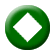 «ΛΙΜΝΗ ΠΛΑΣΤΗΡΑ - ΚΑΡΔΙΤΣΑ»  Ο Λάμπρος Λιάβας και το «Αλάτι της Γης» ταξιδεύουν στη Θεσσαλία και μας προσκαλούν σε μία γνωριμία με την πλούσια μουσική και χορευτική παράδοση της περιοχής της Καρδίτσας. Με αφετηρία τη φυσική ομορφιά της Λίμνης Πλαστήρα, στο χωριό Μορφοβούνι συγκεντρώθηκαν οι ομάδες που ανταποκρίθηκαν στο κάλεσμα της εκπομπής, εκπροσωπώντας τις διαφορετικές πλευρές αυτής της πολύμορφης παράδοσης. Το ρεπερτόριό τους καλύπτει τόσο την παράδοση των Καραγκούνηδων του κάμπου (με τα τελετουργικά «σεργιάνια» των γυναικών), όσο και την παράδοση των Αγράφων (με τους μοναδικούς «κλειστούς» χορούς και τα αντιφωνικά τραγούδια).Συμμετέχουν τραγουδιστές και χορευτές από: το Κέντρο Ιστορικής και Λαογραφικής Έρευνας «Ο Απόλλων» (πρόεδρος: Βάσω Κοζιού), τον Λαογραφικό Όμιλο «Καραγκούνα» (πρόεδρος: Μαίρη Θεολόγη), τον Μορφωτικό Σύλλογο Μορφοβουνίου (πρόεδρος: Σεραφείμ Νάνος), το Κέντρο Πολιτιστικών Ερευνών Πεδινής Θεσσαλίας (πρόεδρος: Απόστολος Φιρφιρής) και τον Χορευτικό Λαογραφικό Όμιλο «Καλλίχορος» (πρόεδρος: Βάσω Καραπάνου). ΚΥΡΙΑΚΗ,  29/7/2018   Η εκπομπή τιμά ιδιαιτέρως δύο παλαίμαχους τοπικούς λαϊκούς μουσικούς: τον τραγουδιστή Βασίλη Νταράλα και τον βιολάτοραΤάσο Κουτσιώλη. Επίσης, συμμετέχουν οι: Χρήστος Κιτσόπουλος (κλαρίνο), Στέφανος Γεωργίου (βιολί), Μάριος Σαρακατσάνος (λαγούτο-τραγούδι), Βασίλης Καλαμπάκας (λαγούτο), Γιάννης Σερίφης (κρουστά), Στέφανος Κατσακιώρης, Απόστολος Φιρφιρής και Ρήνα Καρανάσιου (τραγούδι).Έρευνα-κείμενα-παρουσίαση: Λάμπρος ΛιάβαςΣκηνοθεσία: Νικόλας ΔημητρόπουλοςΕκτελεστής παραγωγός: Μανώλης ΦιλαϊτηςΕκτέλεση παραγωγής: FOSSONAIR15:00	ΕΡΤ ΕΙΔΗΣΕΙΣ+ ΕΡΤ ΑΘΛΗΤΙΚΑ+ΕΡΤ ΚΑΙΡΟΣ  W	16:00	ΠΡΟΣΩΠΙΚΑ (Ε)  WΜε την Έλενα Κατρίτση«Ο μεγάλος ποιητής Γιάννης Ρίτσος μέσα από τα μάτια της μοναχοκόρης του Έρης» (Α΄ μέρος)Έναν από τους μεγαλύτερους Έλληνες ποιητές, τον Γιάννη Ρίτσο  θα γνωρίσουμε μέσα από τις αφηγήσεις της κόρης του  Έρης που μιλάει στην Έλενα Κατρίτση για τις «δικές» τους στιγμές.Η Έρη Ρίτσου περιγράφει εικόνες που έχουν μείνει ανεξίτηλα χαραγμένες στο μυαλό της, τότε που παραμέριζαν τα έπιπλα του δωματίου για να ζωγραφίσουν στο πάτωμα, τις βόλτες που έκαναν στην προκυμαία  έχοντας, όμως πάντα κάπου κοντά τους χωροφύλακες αλλά και τη λαχτάρα που ένιωθε κάθε φορά που ο πατέρας της έφτανε στο νησί. Σ’ αυτό το σπίτι, στο Καρλόβασι της Σάμου, όπου έζησε μαζί με τη μητέρα της Φαλίτσα, ο ποιητής  πέρασε το τελευταίο καλοκαίρι της ζωής του. Στο γραφείο του, που όλα έχουν μείνει  ακριβώς όπως ήταν όταν ζούσε,  ο Γιάννης Ρίτσος έγραψε τα τελευταία του ποιήματα.Ήταν ένας άνθρωπος που είχε υποφέρει πολύ στη ζωή του. Σε μικρή ηλικία, έμεινε ορφανός, είχε ζήσει τη φτώχεια αλλά και δυστυχίες, αρρώστιες, διώξεις, εξορίες. Κι όμως, εκείνος αγαπούσε με πάθος τη ζωή, υμνούσε τον έρωτα και τις ανθρώπινες αξίες και έδινε σημασία ακόμη στα μικρά και απλά πράγματα. Τον χαρακτήριζε η ευγένεια και η ευαισθησία. Μία φωτογραφία ήταν αρκετή για να δημιουργήσει το 1936,  ένα από τα πιο συγκλονιστικά και σημαντικά ποιητικά  έργα , τον «Επιτάφιο».Ένα αφιέρωμα στον άνθρωπο και ποιητή Γιάννη Ρίτσο, για τον οποίο, όταν ήταν σε νεαρή ηλικία, ο Κωστής Παλαμάς έγραψε: «Παραμερίζουμε, ποιητή, για να περάσεις…».17:00	ΞΕΝΗ ΤΑΙΝΙΑ  (Ε)  «Το πρώτο μου πάρτι» (La boum)Οικογενειακή κωμωδία, παραγωγής Γαλλίας 1980.Σκηνοθεσία: Κλοντ Πινοτό.Παίζουν: Κλοντ Μπρασέρ, Μπριζίτ Φοσέι, Σοφί Μαρσό.Διάρκεια: 105΄Υπόθεση: Η δεκατετράχρονη Βικ (Σοφί Μαρσό) ζει με τους μοντέρνους γονείς της στο Παρίσι, αλλά τα πάει πολύ καλύτερα με την Πουπέτ, την εξαιρετικά δραστήρια προγιαγιά της. Η Βικ εξομολογείται τα πάντα στην Πουπέτ και μοιράζεται μαζί της όλα τα συναισθήματα και τις ΚΥΡΙΑΚΗ,  29/7/2018   χαρές της, την ίδια στιγμή που οι γονείς της προσπαθούν να ξεμπερδέψουν το μπερδεμένο νήμα της ερωτικής τους ζωής.Μια ευχάριστη οικογενειακή κωμωδία που είναι ταυτόχρονα κι ένα κοινωνιολογικό ντοκουμέντο της εποχής. Η όμορφη μουσική μας ταξιδεύει πάλι στις αρχές της δεκαετίας του ’80 και μας θυμίζει τα παιδικά μας χρόνια.19:00	ΜΟΥΣΙΚΗ ΠΑΝΤΟΥ (Ε)  WΜε τον Κωστή Μαραβέγια.Εκπομπή 4η. Στο αποψινό επεισόδιο θα δούμε και θα απολαύσουμε, την Ελεωνόρα Ζουγανέλη, να βολτάρει με ιστιοπλοϊκό στο Σαρωνικό και να τραγουδάει εν πλω νησιώτικα, το συγκρότημα Gadjo Dilo, μια γελαστή «οικογένεια» μουσικών να παντρεύουν την gypsy jazz μουσική με τους ήχους και τα χρώματα της ελληνικής μουσικής, στο Πάρκο Τρίτση. Επίσης, θα δούμε τους τους Duo Fina (το γνωστό λυρικό ντουέτο των δίδυμων τενόρων) να μας εκπλήσσουν τραγουδώντας σε κουρείο, τον κιθαρίστα Τάσο Σκούρα (να μας χαρίζει μπλουζ μελωδίες από το Κέντρο της Γης - κέντρο περιβαλλοντικής και κοινωνικής εκπαίδευσης  στο Ίλιο) και άλλους νέους καλλιτέχνες σε ιδιαίτερους χώρους που  μεταφέρουν τη μουσική παντού.19:50	ΟΙΝΟΣ Ο ΑΓΑΠΗΤΟΣ (Ε)  W«Σαντορίνη» Β΄ ΜέροςΣτο αποψινό επεισόδιο συνεχίζουμε το ταξίδι μας στη Σαντορίνη και γνωρίζουμε τις ερυθρές ποικιλίες σταφυλιού του νησιού: το μαντηλάρι και το μαυροτράγανο.Επισκεπτόμαστε τα οινοποιεία SantoWines και Σιγάλα, καθώς και το Μουσείο Οίνου του Κουτσογιαννόπουλου. Καταρρίπτουμε το μύθο: «Το θολό είναι κακό»; Επίσης, μαθαίνουμε πώς ανοίγουμε μία φιάλη, καθώς και τη χρησιμότητα του οινοχόου. Τέλος, δοκιμάζουμε τοπικά εδέσματα και τα συνταιριάζουμε με το σωστό κρασί.20:55     ΚΕΝΤΡΙΚΟ ΔΕΛΤΙΟ ΕΙΔΗΣΕΩΝ με την Αντριάνα Παρασκευοπούλου    W              ΑΘΛΗΤΙΚΑ  + ΚΑΙΡΟΣ   	22:00	Η ΙΣΤΟΡΙΑ ΤΟΥ ΕΛΛΗΝΙΚΟΥ ΠΟΔΟΣΦΑΙΡΟΥ   Η συμπαραγωγή της ΕΡΤ με τη Nova, «Η ιστορία του ελληνικού ποδοσφαίρου», είναι μια ποδοσφαιρική - αθλητική βιβλιοθήκη, κληρονομιά για τις επόμενες γενιές,  που θα συνδυάσει το πολύτιμο αθλητικό τηλεοπτικό Αρχείο της ΕΡΤ με το αποκλειστικό υλικό που δημιούργησε και εξασφάλισε το δημοσιογραφικό δυναμικό των καναλιών Novasports. Οι Έλληνες φίλαθλοι, έχουν την ευκαιρία να παρακολουθήσουν την ιστορία του επαγγελματικού ελληνικού ποδοσφαίρου από τη γέννησή του, τη σεζόν 1979-1980, ώς τις μέρες μας. Σε αυτή τη σειρά εκπομπών οι τηλεθεατές έχουν τη δυνατότητα να παρακολουθήσουν ποδοσφαιρικούς ήρωες που μας συγκινούν, ενώ διηγούνται άγνωστες ιστορίες από τα «ρομαντικά» χρόνια που αγωνίζονταν.ΚΥΡΙΑΚΗ,  29/7/2018                «ΟΛΥΜΠΙΑΚΟΣ 1979 – 1980»Η ωριαία εκπομπή είναι αφιερωμένη στην πορεία του Ολυμπιακού προς την κατάκτηση του 1ου πρωταθλήματος στην περίοδο του επαγγελματικού ποδοσφαίρου στην Ελλάδα, τη σεζόν 1979-80. Για εκείνη την αξέχαστη περίοδο, όπου μπήκαν οι βάσεις για το πρώτο από τα τέσσερα συνεχόμενα επαγγελματικά πρωταθλήματα του Ολυμπιακού, μιλούν ο Επίτιμος Πρόεδρος του ΟΣΦΠ Λεωνίδας Θεοδωρακάκης και οι παλαίμαχοι ποδοσφαιριστές, Βαγγέλης Κουσουλάκης σε μία σπάνια τηλεοπτική παρουσία του, Γιώργος Κοκολάκης, Νίκος Βαμβακούλας, Πέτρος Ξανθόπουλος, Χρήστος Αρβανίτης, Πέτρος Καραβίτης, Τάκης Νικολούδης, Παναγιώτης Κελεσίδης και Χρήστος Καλτσάς. Κατά τη διάρκεια της εκπομπής, οι φίλοι του ποδοσφαίρου θα έχουν την ευκαιρία να θυμηθούν όλη την ιστορία της μεταβίβασης της νεοσύστατης ΠΑΕ Ολυμπιακός σε ομάδα εφοπλιστών,επικεφαλής των οποίων ήταν ο Σταύρος Νταϊφάς, τις μεταγραφές των Κουσουλάκη, Νοβοσέλατς, Νικολούδη, Άλμστρομ και τους προπονητές που οδήγησαν τους Πειραιώτες στον τίτλο, Τόζα Βεσελίνοβιτς, Θανάση Μπέμπη και Κάζιμιρ Γκόρσκι. Επίσης, θα παρακολουθήσουμε τις δυσκολίες στο δρόμο προς τον τίτλο και σπάνιες εικόνες από τους αγώνες με τον ΟΦΗ στο Ηράκλειο, στην Κόρινθο, το πειραϊκό ντέρμπι με τον Εθνικό, τις δοκιμασίες στο Χαριλάου και την Τούμπα με τον Άρη και τον ΠΑΟΚ αντίστοιχα. Παράλληλα, θα θυμηθούμε τα καθοριστικά ντέρμπι των δύο τελευταίων αγωνιστικών με τον Παναθηναϊκό και τον ΠΑΟΚ τον Μάιο του 1980 στο Καραϊσκάκη, αλλά και το μπαράζ του Βόλου με τον Άρη και τους πανηγυρισμούς για το πρώτο πρωτάθλημα του Ολυμπιακού μετά το 1975 και την ένδοξη εποχή του Νίκου Γουλανδρή. Τέλος, θα θυμηθούμε τον τελευταίο αγώνα του Παναγιώτη Κελεσίδη κάτω από την εστία του Ολυμπιακού, αλλά και τους αγώνες με τη Νάπολι για το Κύπελλο UEFA.23:00	ΞΕΝΗ ΤΑΙΝΙΑ  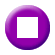 «Λευκός Θεός» - (White God)Αλληγορικό κοινωνικό δράμα με στοιχεία θρίλερ, συμπαραγωγής Ουγγαρίας-Γερμανίας-Σουηδίας 2014.Σκηνοθεσία: Κορνέλ Μουντρούτσο.Σενάριο: Κορνέλ Μουντρούτσο, Βικτόρια Πετράνι, Κάτα Βέμπερ.Διεύθυνση φωτογραφίας: Μαρτσέλ Ρεβ.Μοντάζ: Ντάβιντ Γιάντσο.Μουσική: Άσερ Γκόλντσμιντ.Παίζουν: Ζόφια Πσότα, Σάντορ Ζότερ, Λίλι Μονόρι, Σάμπολκς Τουρότσι, Λίλι Χόρβατ, Λάζλο Γκάλφι, Έρβιν Νάγκι.Διάρκεια: 113΄Υπόθεση: Η δεκατριάχρονη Λίλι είναι ένα κορίτσι που κατοικεί στη σύγχρονη Βουδαπέστη. Ζει με τη μητέρα της, τον πατριό της και τον αγαπημένο της σκύλο, τον Χάγκεν. Όταν οι κηδεμόνες της θα χρειαστεί να λείψουν σε ταξίδι για δουλειές, η Λίλι αναγκάζεται να μείνει με τον πατέρα της, έναν κτηνίατρο παραιτημένο και κακόκεφο. Ο μπαμπάς δεν θέλει τον Χάγκεν στο σπίτι του. Κι όταν καλείται να πληρώσει έναν ειδικό φόρο που επέβαλε η κυβέρνηση σε όσους φροντίζουν ημίαιμα αντί για καθαρόαιμα, αποφασίζει να εγκαταλείψει το σκύλο στο δρόμο προς μεγάλη απογοήτευση και πίκρα της Λίλι. Η δεκατριάχρονη, απελπισμένη, αναζητεί παντού το σκύλο της για να τον σώσει.Ο Χάγκεν επίσης, προσπαθεί απεγνωσμένα να επιστρέψει στο σπίτι και στη Λίλι. Παλεύοντας να επιβιώσει, ο Χάγκεν γρήγορα συνειδητοποιεί πως δεν είναι όλοι οι καλύτεροι φίλοι ενός σκύλου. Περιπλανώμενο στους δρόμους, το πρώην κατοικίδιο πέφτει σε κακοτοπιές και σε μια ΚΥΡΙΑΚΗ,  29/7/2018   σειρά από επικίνδυνες καταστάσεις. Αρχικά τον εκμεταλλεύεται ένας ζητιάνος και στη συνέχεια «κρατείται» από έναν εκπαιδευτή σκύλων που θέλει να τον χρησιμοποιήσει σε κυνομαχίες. Σύντομα όμως, ο Χάγκεν ξεφεύγει και εντάσσεται σε μια ομάδα αδέσποτων σκυλιών.Εβδομάδες αργότερα, η Λίλι αρχίζει να συνειδητοποιεί ότι δεν θα μπορέσει ποτέ να βρει τον Χάγκεν. Είναι πολύ απογοητευμένη, από την άλλη μεριά όμως, προσπαθεί να συγκεντρωθεί στις προετοιμασίες για την ετήσια συναυλία της ορχήστρας που συμμετέχει και να διασκεδάσει σαν κανονική έφηβη.Η έκτη μεγάλου μήκους ταινία του Κορνέλ Μουντρούτσο, «Λευκός Θεός», είναι μια ιστορία προειδοποίησης στις σχέσεις μεταξύ «ανώτερων» και «κατώτερων» πλασμάτων. Ουσιαστικά είναι ένας ύμνος κατά της καταπίεσης και της διεκδίκησης της ατομικής αξιοπρέπειας και ελευθερίας, με παράλληλα συμβολικά νοήματα.Η ταινία έχει αποσπάσει 7 βραβεία και 20 υποψηφιότητες. Μεταξύ αυτών, το φιλμ κέρδισε το Βραβείο «Ένα Κάποιο Βλέμμα» στο 67ο Φεστιβάλ Καννών 2014, ενώ αποτέλεσε και την ταινία έναρξης του 55ου Διεθνούς Φεστιβάλ Κινηματογράφου της Θεσσαλονίκης 2014. Παράλληλα, ήταν και η επίσημη πρόταση της Ουγγαρίας για το Όσκαρ Καλύτερης Ξενόγλωσσης Ταινίας του 2015.ΝΥΧΤΕΡΙΝΕΣ ΕΠΑΝΑΛΗΨΕΙΣ01:00  ΠΡΟΣΩΠΙΚΑ (Ε) ημέρας W02:00  ΟΙΝΟΣ Ο ΑΓΑΠΗΤΟΣ (Ε) ημέρας  W02:50  ΤΟ ΑΛΑΤΙ ΤΗΣ ΓΗΣ (Ε) ημέρας W04:45  ΑΙΓΑΙΟ ΝΥΝ ΚΑΙ ΑΕΙ (Ε) ημέρας  W05:15  ΠΡΟΒΑ ΓΑΜΟΥ (Ε) ημέρας  W05:45  ΜΟΥΣΙΚΗ ΠΑΝΤΟΥ (Ε) ημέρας  W06:40  ΣΑΝ ΣΗΜΕΡΑ ΤΟΝ 20ό ΑΙΩΝΑ (Ε) W ΔΕΥΤΕΡΑ,  30/7/2018  07:00     «ΠΡΩΤΗ ΕΙΔΗΣΗ»     W    Ενημερωτική εκπομπή με τον Χρήστο Παγώνη και τον Βαγγέλη Παπαδημητρίου.Καθημερινή ενημερωτική εκπομπή της ΕΡΤ1 με έμφαση στην κοινωνία, την πολιτική και την οικονομία.Από τις 6 το πρωί και για τέσσερις ώρες ο Χρήστος Παγώνης και ο Βαγγέλης Παπαδημητρίου βάζουν σε πρώτο πλάνο τους πολίτες και την καθημερινότητά τους.Μαζί με τους δημοσιογράφους και τους τεχνικούς της ΕΡΤ μεταφέρουνι τον παλμό των γεγονότων.Παρουσίαση: Χρήστος Παγώνης, Βαγγέλης Παπαδημητρίου.Αρχισυνταξία: Κώστας Παναγιωτόπουλος.Διεύθυνση φωτογραφίας: Πέτρος Κουμουνδούρος.Διεύθυνση παραγωγής: Αλεξάνδρα Κούρτη, Βάνα Μπρατάκου.Σκηνοθεσία: Χριστόφορος Γκλεζάκος.Δημοσιογραφική Ομάδα: Κώστας Παναγιωτόπουλος, Ρένα Παπανικολάου, Νίνα Κασιμάτη, Ειρήνη Ρουμπεΐδου,  Ανδριάνα Μπίνη, Δέσποινα Κακαλή, Λεωνίδας Μενεγάκης, Ηλίας Κούκος, Γιώργος Καρυωτάκης, Άντζελα Ζούγρα, Ειρήνη Κυρίτση, Γιώργος Γιαννιδάκης10:00	ΒΟΤΑΝΑ, ΜΥΣΤΙΚΑ ΚΑΙ ΘΕΡΑΠΕΙΕΣ (Ε)   W        Σειρά ντοκιμαντέρ, 24 ημίωρων επεισοδίων. Η σειρά ντοκιμαντέρ «Βότανα, μυστικά και θεραπείες» έχει θέμα τις θεραπευτικές ιδιότητες των βοτάνων και των φυτών, καθώς και την καταγραφή των γνώσεων της λαϊκής παράδοσης που έχουν επιβιώσει μέχρι τις μέρες μας.Δεν πρόκειται για μια προσπάθεια επαναφοράς των παλαιών θεραπευτικών μεθόδων, ούτε, βέβαια, για αφελές εγχείρημα αντικατάστασης της σύγχρονης ιατρικής ή μια πρόταση συνολικής «εναλλακτικής» φαρμακευτικής. Είναι μια «στάση» για περίσκεψη, μια προσπάθεια να ξαναφέρει ο τηλεθεατής στο μυαλό του την ιαματική εμπειρία της φύσης, όπως αυτή αποθησαυρίστηκε μέσα σε απλές συνταγές, οι οποίες μεταβιβάζονταν από τους παλιότερους στους νεότερους. Η εκπομπή συνεργάζεται με διακεκριμένους επιστήμονες γιατρούς, βοτανολόγους, φαρμακοποιούς, δασολόγους, ιστορικούς, λαογράφους, κοινωνιολόγους, κ.ά. ώστε να υπάρχει η επιστημονική άποψη και τεκμηρίωση για κάθε θέμα. Σενάριο -σκηνοθεσία: Θεόδωρος Καλέσης Μοντάζ: Λεωνίδας ΠαπαφωτίουΔ/νση φωτογραφίας: Αλέξης ΙωσηφίδηςΔ/νση παραγωγής: Σίμος Ζέρβας Επεισόδιο 1ο: «Μάνη»Σε αυτό το επεισόδιο επισκεπτόμαστε τη Μάνη. Γνωρίζουμε την κυρία Κατερίνα Γεωργιλέα που μας φτιάχνει μια αποτελεσματική συνταγή για τα διαστρέμματα. Η κυρία Πηνελόπη Εξαρχουλέα φτιάχνει μια αλοιφή για τα εγκαύματα, ενώ ο κύριος Γιάννης Δημητρέας, καθηγητής Κοινωνιολογίας στην Αυσταλία, μιλάει για τη βοτανική γνώση που απέκτησε στο εξωτερικό. ΔΕΥΤΕΡΑ,  30/7/2018  10:30	ΟΛΑ ΓΙΑ ΤΟΝ ΚΗΠΟ  (Ε)   W        Εκπομπή για τον κήπο, 18 επεισοδίων.Μια εκπομπή που επιχειρεί να μας μεταδώσει ό,τι πρέπει να γνωρίζουμε για να κάνουμε πιο όμορφο τον κήπο μας, το σπίτι, την βεράντα μας.Και αυτό δεν είναι δύσκολο. Με λίγες απλές συμβουλές μπορούμε όλοι να καλλιεργήσουμε τα δικά μας φυτά και να εντάξουμε έτσι στη ζωή μας το χρώμα, το άρωμά τους, την παρέα τους. «Οικολογικός λαχανόκηπος»Ένας κήπος που συντηρείται με φυσικές μεθόδους, χωρίς λιπάσματα, με σεβασμό στο περιβάλλον είναι ένας οικολογικός κήπος.Τα οφέλη του πολλαπλασιάζονται όταν αυτός είναι λαχανόκηπος. Ακόμα και στην πόλη μπορεί κανείς να καλλιεργήσει τις δικές του ντομάτες ή πατάτες.Στο επεισόδιο αυτό, δίνονται απλές συμβουλές και χρήσιμες πληροφορίες για το πώς μπορεί κανείς να καλλιεργήσει και να διατηρήσει φυτά και λαχανικά με φυσικές εναλλακτικές μεθόδους. Σκηνοθεσία -Διεύθυνση φωτογραφίας: Γιώργος ΚαγιαλεδάκηςΕπιμέλεια σεναρίου: Ευγενία ΜαραγκούΜοντάζ: Νικήτας ΛέκκαςΠαραγωγή: Τάσος ΚατσάρηςΕπιστημονικοί σύμβουλοι: Ταξιάρχης Ανδριτσόπουλος, Κορνήλιος Βέκκος, Γιάννης Γρυλλής, Νίκος Θυμάκης11:00	ΜΗΛΑ ΜΟΥ ΠΡΑΣΙΝΑ  (Ε)   W        Σειρά ντοκιμαντέρ οικολογικού περιεχομένου.Μια σειρά ντοκιμαντέρ που φιλοδοξεί να αφυπνίσει την οικολογική μας συνείδηση.Πρόκειται, για τη σειρά οικολογικού ντοκιμαντέρ «Μήλα μου Πράσινα», που ανοίγει τη βεντάλια των βασικότερων περιβαλλοντικών ζητημάτων, εστιάζοντας στην καθημερινότητα και τον οικολογικό τρόπο διαβίωσης. Στα 13 επεισόδια της σειράς αναλύονται επίκαιρες θεματικές όπως οι ανανεώσιμες πήγες ενέργειας, η βιολογική γεωργία και κτηνοτροφία, η βιοκλιματική αρχιτεκτονική, η πράσινη επιχειρηματικότητα και η αγροτική βιοποικιλότητα. Η Λενιώ Μυριβήλη, ακαδημαϊκός με βαθιές οικολογικές ανησυχίες, ταξιδεύει στην Ελλάδα και συναντά 45 χαρισματικές προσωπικότητες, που έκαναν την οικολογία πράξη: Καλλιεργητές, ομάδες νέων, αρχιτέκτονες, επιχειρηματίες, δημόσια πρόσωπα και ακτιβιστές· ανθρώπους που ζουν, εργάζονται και επιχειρούν για έναν καλύτερο πλανήτη, αλλά και για ένα ποιοτικότερο τρόπο ζωής. Μέσα από αυτές τις συναντήσεις ανοίγεται ένας ορίζοντας οικολογικών επιλογών, που δεν μπορούν παρά να επηρεάσουν θετικά την καθημερινότητα μας. Τις θεματικές των επεισοδίων πλαισιώνουν επιστημονικά πάνω από 40 ακαδημαϊκοί, φορείς αλλά και μη κυβερνητικές οργανώσεις. Μέσα σε ένα αισιόδοξο και ελπιδοφόρο κλίμα, το ντοκιμαντέρ ισορροπεί ανάμεσα στην ενημέρωση και την ψυχαγωγία, αρθρώνοντας στο σύνολό της έναν πρακτικό κώδικα οικολογικής διαβίωσης. Παρουσίαση: Λενιώ Μυριβήλη Σκηνοθεσία: Μιχάλης ΑναστασίουΣενάριο: Λενιώ Μυριβήλη - Αλεξάνδρα Σαλίμπα Αρχισυνταξία: Αλεξάνδρα ΣαλίμπαΔΕΥΤΕΡΑ,  30/7/2018  Επιστημονική επιμέλεια: Μαρία-Στέλλα ΑλούπηΔιεύθυνση φωτογραφίας: Κώστας ΣταμούληςΕπεισόδιο 1ο: «Βιολογική γεωργία και κτηνοτροφία»Με αφορμή τις διατροφικές μας επιλογές, η Λενιώ Μυριβήλη, ξεκινά τις οικολογικές της αναζητήσεις για μια βιώσιμη και οικολογική γεωργία και κτηνοτροφία.Ο Δημήτρης Γεώργας, είναι ένας από τους πρώτους βιοκαλλιεργητές στην Ελλάδα. Ξεναγώντας μας στα αμπέλια του και στο οινοποιείο του, μας μυεί στη φιλοσοφία της βιολογικής γεωργίας, επιμένοντας στην σημασία της ηθικής που διαπνέει τη σχέση της γης με τον καλλιεργητή.Ο Θωμάς Ντούμας ασχολείται εδώ και 10 χρόνια με τη βιολογική κτηνοτροφία. Στο απομονωμένο του ορεινό αγρόκτημα διαβιούν ελεύθερα γουρούνια και βίσονες. Ο ίδιος, μας αποκαλύπτει τα ποιοτικά χαρακτηριστικά της βιολογικής κτηνοτροφίας, που προκύπτουν από την ελευθερία που απολαμβάνουν τα ζώα του.Μέσα από τις δύο αυτές ιστορίες, ανακαλύπτουμε πώς η αγάπη για τη φύση, υπήρξε καθοριστικός παράγοντας για τον τρόπο ζωής αυτών των ανθρώπων, τόσο σε επαγγελματικό, όσο και σε προσωπικό επίπεδο.11:50	ΣΑΝ ΣΗΜΕΡΑ ΤΟΝ 20ό ΑΙΩΝΑ (E)   W12:00   ΕΡΤ ΕΙΔΗΣΕΙΣ – ΕΡΤ ΑΘΛΗΤΙΚΑ – ΕΡΤ ΚΑΙΡΟΣ  W12:30	ΞΕΝΟ ΝΤΟΚΙΜΑΝΤΕΡ (Ε)                «Ιατρική και λαϊκές παραδόσεις» (World medicine)  Β΄ Κύκλος Σειρά ντοκιμαντέρ, παραγωγής Γαλλίας  2013 – 2014.Μια παγκόσμια περιοδεία στις αρχαίες ιατρικές πρακτικές και σε μαγευτικά τοπία. Ο Bernard Fontanille, γιατρός έκτακτης ανάγκης που συνηθίζει να κάνει επεμβάσεις κάτω από  δύσκολες συνθήκες, ταξιδεύει στις τέσσερις γωνιές του πλανήτη για να φροντίσει και  να θεραπεύσει ανθρώπους αλλά και να απαλύνει τον πόνο τους. Καθοδηγούμενος από βαθύ αίσθημα ανθρωπιάς αλλά και περιέργειας, συναντά και μοιράζεται μαζί μας τις ζωές γυναικών και ανδρών που φροντίζουν για τους άλλους, σώζουν ζωές και μερικές φορές εφευρίσκει νέους τρόπους θεραπείας και ανακούφισης. Επίσης , παρουσιάζει  παραδοσιακές μορφές ιατρικής  που είναι ακόμα βαθιά ριζωμένες στην τοπική κουλτούρα. Μέσα από συναντήσεις και πρακτικές ιατρικής μας αποκαλύπτει την πραγματικότητα που επικρατεί σε  κάθε χώρα αλλά και τι είναι αυτό που συνδέει παγκοσμίως έναν ασθενή με τον γιατρό του. Ανθρωπιά και εμπιστοσύνη.«Philippines B Part: Siquijor»13:00	ΞΕΝΟ ΝΤΟΚΙΜΑΝΤΕΡ (Ε)                «Κάπου στη Γη»  (Somewhere on earth)  - Α΄ ΚύκλοςΣειρά ντοκιμαντέρ παραγωγής Γαλλίας.Η σειρά ντοκιμαντέρ μας ταξιδεύει σε πανέμορφα μέρη, αληθινά μαργαριτάρια της φύσης,  ανέγγιχτα από τους ανθρώπους, όπου η καθημερινή ζωή των ντόπιων ξετυλίγεται μέσα από ένα αρμονικό ταξίδι ξεχασμένο από το χρόνο που κυλά τόσο γρήγορα..ΔΕΥΤΕΡΑ,  30/7/2018  Πρόκειται για ένα πορτρέτο των ανθρώπων που ζουν σε αυτά τα ξεχωριστά μέρη. Μας ξεναγούν και μας καλούν να μοιραστούμε τον κόσμο τους με τις κάμερές μας, με τις ιστορίες τους, τις αναμνήσεις τους και την καθημερινή ζωή τους.             Επεισόδιο 1ο: «Παταγονία - Patagonia, on the top of the world»14:00	ΞΕΝΟ ΝΤΟΚΙΜΑΝΤΕΡ (E)                  «DEEP TIME HISTORY»  Η Ανθρώπινη Ιστορία και ο Βαθύς Χρόνος συνδέονται με απίστευτους δεσμούς, ενώ ο πολιτισμός και οι νεωτερισμοί μας δεν προχωρούν μόνο με αποφάσεις και νίκες στο πεδίο της μάχης, αλλά και από τη Φυσική, τη Χημεία, τη Γεωλογία, τη Βιολογία – από δυνάμεις που ανάγονται σε τέτοιο βάθος χρόνου που ο σχηματισμός του πλανήτη μας μυστικά δημιούργησε τις ιστορίες που νομίζαμε πως ξέραμε. Σε αυτή τη συγκλονιστική σειρά ντοκιμαντέρ θα δούμε την δημιουργία του σύμπαντος, την έκρηξη των αστεριών, τη σύγκρουση των ηπείρων, τα πιο κρίσιμα συμβάντα στον πιο Βαθύ Χρόνο και θα αποκαλυφθούν απρόσμενες απαντήσεις σε ερωτήσεις γιατί και πώς ο πολιτισμός όπως τον ξέρουμε υπάρχει σήμερα.Επεισόδιο 1ο : «Η γέννηση του πολιτισμού και οι Αυτοκρατορίες»15:00	ΕΡΤ ΕΙΔΗΣΕΙΣ  με την Μαριάννα Πετράκη  WΕΡΤ  ΑΘΛΗΤΙΚΑ/ ΕΡΤ ΚΑΙΡΟΣ16:00	ΤΑΞΙΔΕΥΟΝΤΑΣ ΣΤΗΝ ΕΛΛΑΔΑ (Ε)   W               «Πάτμος» Το συγκεκριμένο επεισόδιο της σειράς «Ταξιδεύοντας στην Ελλάδα» είναι αφιερωμένο στο νησί της Πάτμου. Παρουσιάζονται στοιχεία της ιστορίας του νησιού, στενά συνδεδεμένης ήδη από τον πρώτο αιώνα μ. Χ. με τον Χριστιανισμό, την οθωμανική κατάκτηση, τα βυζαντινά χρόνια, τη συμμετοχή στην Επανάσταση του 1821, αλλά και τη μετανάστευση στον 20ό αιώνα. Η Μάγια Τσόκλη, περιηγείται στον οικισμό της Χώρας, όπου και συνομιλεί με τον δήμαρχο Ματθαίο Μελιάνο, επισκέπτεται παλαιά αρχοντικά και περπατά στα στενά σοκάκια. Ξεναγούμαστε ακόμα, στο Σπήλαιο της Αποκάλυψης και στη Μονή του Αγίου Ιωάννη του Θεολόγου και η Μαγια συζητά με τον Ηγούμενο της Μονής. Το οδοιπορικό στην Πάτμο περιλαμβάνει ακόμα περιήγηση στο βόρειο τμήμα του νησιού, στη Σκάλα, καθώς και στην περιοχή του Κάμπου, την παραλία Λαμπη, και την Ψιλή άμμο στο νότιο τμήμα του νησιού. Κατά τη διάρκεια της περιήγησής της στην Πάτμο η Μάγια Τσόκλη μιλά με κατοίκους, ντόπιους αλλά και ξένους που έχουν εγκατασταθεί στο νησί και δραστηριοποιούνται στον τουρισμό, τις τέχνες κ.ά.16:50	ΙΣΤΟΡΙΚΟΙ ΠΕΡΙΠΑΤΟΙ (E)  WΜε την Μαριλένα ΚατσίμηΟι «Ιστορικοί Περίπατοι» έχουν σκοπό να αναδείξουν πλευρές της ελληνικής Ιστορίας άγνωστες στο πλατύ κοινό με απλό και κατανοητό τρόπο.ΔΕΥΤΕΡΑ,  30/7/2018  Η εκπομπή-ντοκιμαντέρ επιχειρεί να παρουσιάσει την Ιστορία αλλιώς, την Ιστορία στον τόπο της. Με εξωτερικά γυρίσματα στην Αθήνα ή την επαρχία σε χώρους που σχετίζονται με το θέμα της κάθε εκπομπής και «εκμετάλλευση» του πολύτιμου Αρχείου της ΕΡΤ και άλλων φορέων.              «Οι Εβραίοι της Θεσσαλονίκης»Mε αφορμή τη Διεθνή Ημέρα Μνήμης για τα Θύματα του Ολοκαυτώματος (27 Ιανουαρίου) οι «Ιστορικοί Περίπατοι» ταξιδεύουν στη Θεσσαλονίκη για να αποκαλύψουν τα λίγα ίχνη που μαρτυρούν το εβραϊκό παρελθόν της.Η ιστορικός Μαρία Καβάλα μας ξεναγεί στην πόλη, όπου μέχρι και το 1913 αποτέλεσε μία  από τις σημαντικότερες εβραϊκές κοινότητες σε ολόκληρο τον κόσμο, χαρίζοντάς της το προσωνύμιο «Ιερουσαλήμ των Βαλκανίων».Μετά τους Βαλκανικούς Πολέμους, άρχισε μια διαδικασία εθνικής ομογενοποίησης της Θεσσαλονίκης, η οποία ολοκληρώθηκε οδυνηρά με τη δολοφονία του εβραϊκού πληθυσμού της στο ναζιστικό Ολοκαύτωμα, κατά τον Β΄ Παγκόσμιο Πόλεμο.Από τους 46.091 Θεσσαλονικείς Εβραίους που μεταφέρθηκαν στα στρατόπεδα συγκέντρωσης, επέστρεψαν μόλις 2.000. Σήμερα ζουν στη Θεσσαλονίκη λιγότεροι από 1.000 Εβραίοι.Παρουσίαση-αρχισυνταξία: Μαριλένα Κατσίμη.Σκηνοθεσία: Έλενα Λαλοπούλου.Διεύθυνση φωτογραφίας: Γιώργος Πουλίδης.Διεύθυνση παραγωγής: Ελένη Ντάφλου.Μοντάζ: Θανάσης Παπακώστας.18:00	ΕΡΤ ΕΙΔΗΣΕΙΣ  WΕΡΤ  ΑΘΛΗΤΙΚΑ/ ΕΡΤ ΚΑΙΡΟΣ/ ΔΕΛΤΙΟ ΓΙΑ ΠΡΟΣΦΥΓΕΣ 18:15	ΞΕΝΟ ΝΤΟΚΙΜΑΝΤΕΡ (Ε)                «Η Δεκαετία του ‘80» (THE EIGHTIES)                Σειρά ντοκιμαντέρ, παραγωγής ΗΠΑ 2016.Μια παραγωγή του πολυβραβευμένου Τομ Χανκς, που χάλασε κόσμο στις ΗΠΑ.Κάποιες δεκαετίες είναι μεγαλύτερες από άλλες. «Ήταν η καλύτερη εποχή, ήταν η χειρότερη εποχή»: Η περίφημη φράση του Ντίκενς για τη Γαλλική Επανάσταση ταιριάζει γάντι στη δεκαετία του ’80. Ο κόσμος κρατούσε την αναπνοή του, καθώς ο Ψυχρός Πόλεμος ανάμεσα στις δύο υπερδυνάμεις έληγε, ως εκ θαύματος, ειρηνικά, από την άλλη όμως ο πλανήτης μάθαινε για έναν ανίατο, μυστηριώδη ιό που απειλούσε με παγκόσμια επιδημία. Οι χρηματιστές της Γουόλ Στριτ έγιναν οι νέοι ροκ σταρ της εποχής, καθώς η κοιμισμένη δεκαετία του ’70 έδινε την θέση της στην τρέλα του ’80. Όμως το οικονομικό μπουμ έφερε τη χλιδή και μαζί την διαφθορά, με απρόβλεπτες συνέπειες. Γεννήθηκε ο προσωπικός υπολογιστής και άρχισε η τεχνολογική επανάσταση. Η παγκόσμια μουσική σκηνή ανακάλυψε το χιπ χοπ, το MTV, τον Πρινς και τους U2, αλλά έχασε τον Τζον Λένον. Ενώ άρχισε να αλλάζει και η τηλεόραση και να φλερτάρει με την ποιότητα, ταυτόχρονα όλοι αναρωτιόνταν «Ποιος σκότωσε τον Τζέι Αρ;».              «Μεγαλώνοντας με την τηλεόραση» - Α΄ Μέρος Η τηλεόραση αποκτά περισσότερα κανάλια και αλλάζει το ύφος της αλλά και την επιρροή της. Σ’ αυτό συμβάλλουν  το βίντεο αλλά και το τηλεκοντρόλ! Είναι η εποχή που «σαρώνουν» οι σαπουνόπερες ( Ντάλας, Δυναστεία), οι κωμικές σειρές για όλη την οικογένεια ( Παντρεμένοι ΔΕΥΤΕΡΑ,  30/7/2018  με Παιδιά), ανατέλλει το άστρο του Ντέιβιντ Λέτερμαν και της Όπρα Γουίνφρεϊ, ενώ στο μπαράκι στην κωμική σειρά «Cheers» για πρώτη φορά βλέπουμε να πρωταγωνιστούν παράξενοι, περιθωριακοί  χαρακτήρες.  19:10	ΞΕΝΗ ΣΕΙΡΑ (E)   «ΜΙΣ ΜΑΡΠΛ»  (AGATHA CHRISTIE’S MARPLE) – Δ΄ ΚΥΚΛΟΣ Σειρά μυστηρίου αυτοτελών επεισοδίων, συμπαραγωγής ΗΠΑ-Αγγλία 2004 – 2013.Βασισμένη στην ομώνυμη σειρά αστυνομικών μυθιστορημάτων και διηγημάτων της Άγκαθα Κρίστι, η σειρά παρουσιάζει τις περιπέτειες της Τζέιν Μαρπλ, μίας ηλικιωμένης γεροντοκόρης που ζει στο ήσυχο χωριουδάκι Σεντ Μέρι Μιντ. Στις πολλές της επισκέψεις σε φίλους και συγγενείς σε άλλα χωριά, η Μις Μαρπλ συχνά πέφτει πάνω σε περιπτώσεις μυστηριωδών φόνων και βοηθά να εξιχνιαστούν. Αν και οι αστυνομικοί  εμφανίζονται πολλές φορές απρόθυμοι να δεχτούν τη βοήθεια της Μις Μαρπλ, η φήμη και οι απαράμιλλες ικανότητές της τελικά τους κερδίζουν… «Ένα άλλοθι για τρία εγκλήματα» (A pocket full of rye)Σειρά μυστηρίου αυτοτελών επεισοδίων, παραγωγής Αγγλίας  2009.Σκηνοθεσία: Τσάρλι Πάλμερ.Σενάριο: Κέβιν Έλιοτ (βασισμένο στο ομότιτλο βιβλίο της Άγκαθα Κρίστι).Στο ρόλο της Μις Μαρπλ, η Τζούλια Μακένζι.Παίζουν επίσης, οι: Ρόουζ Χάνεϊ, Λόρα Χάντοκ, Κένεθ Γκράχαμ, Ρούπερτ Γκρέιβς, Τία Κόλινγκς,  Μάθιου Μακφάντεν, Έντουαρντ Τιούντορ Πόουλ.Υπόθεση: Όταν η Μις Μαρπλ μαθαίνει για τους θανάτους των Ρεξ Φόρτεσκιου, της νεαρής γυναίκας του Αντέλ και της υπηρέτριάς τους Γκλάντις, οι περιστάσεις της θυμίζουν ένα παιδικό τραγουδάκι και αρχίζει να ερευνά. Το πλουσιόσπιτο φροντίζει η οικονόμος Μέρι Νταβ, αλλά η Μις Μαρπλ γρήγορα καταλαβαίνει ότι είναι διαλυμένο σπίτι. O γιος του Ρεξ, Πέρσιβαλ, προσπαθεί απεγνωσμένα να σώσει την εταιρεία, ενώ παραμελεί τη νεαρή γυναίκα του Τζένιφερ και η έντονη αντιζηλία με τον αδερφό του Λανς αναβιώνει, όταν αυτός επιστρέφει με την αριστοκρατική νέα του σύζυγο Πατ. Η Μις Μαρπλ αναρωτιέται γιατί η κόρη του Ρεξ, Ελέιν, και η γοητευτική Βίβιαν Ντιμπουά αποφεύγουν να αποκαλύψουν πού βρίσκονταν την ώρα του φόνου και αρχίζει και να καταλαβαίνει τη σημασία που έχουν τα μαυροπούλια, τα οποία εμφανίζονται απρόσμενα.Mε τον γοητευτικά σκανταλιάρικο τρόπο της, η Μις Μαρπλ μαθαίνει σημαντικά στοιχεία από τους πιστούς υπηρέτες, κύριο και κυρία Κραμπ, τα οποία οδηγούν στη μυστηριώδη κα ΜακΚένζι και την εξαφανισμένη οικογένειά της, που παραμονεύουν στο σκοτεινό παρελθόν του Ρεξ, για να βρει έτσι και το τελευταίο στοιχείο που βοηθάει τη Μις Μαρπλ να καταλάβει τη σημασία του παιδικού τραγουδιού, αλλά και να αποκαλύψει την αλήθεια!20:55	ΚΕΝΤΡΙΚΟ ΔΕΛΤΙΟ ΕΙΔΗΣΕΩΝ με την Αντριάνα Παρασκευοπούλου  WΑΘΛΗΤΙΚΑ + ΚΑΙΡΟΣ  ΔΕΥΤΕΡΑ,  30/7/2018  22:00 	ΞΕΝΗ ΣΕΙΡΑ (Ε)                «Ένα ξενοδοχείο δίπλα στη θάλασσα»   (Seaside hotel/ Badehotellet) Β΄ Κύκλος Δραματική κομεντί, παραγωγής Δανίας 2013-2017.  Βρισκόμαστε σε ένα μικρό παραθαλάσσιο ξενοδοχείο στην Δανία τα καλοκαίρια από το 1928 έως το 1933. Στο  επίκεντρο της ιστορίας βρίσκονται οι ζωές τριών νέων ανθρώπων. Οι μοίρες τους και οι ιστορίες τους είναι αλληλένδετες καθώς προσπαθούν να απαγκιστρωθούν από τα σχέδια που έχουν κάνει άλλοι για λογαριασμό τους, να ανελιχθούν κοινωνικά, να βρουν τον  δρόμο τους στη ζωή και να πραγματοποιήσουν τα όνειρά τους. Με δάκρυα και γέλια διανύουν ένα μαγευτικό ταξίδι καθώς το κλίμα της εποχής αλλάζει και  την αισιοδοξία και τη χαρά της ζωής διαδέχεται η τεράστια οικονομική κρίση.H Δανέζα Χάνα Λούντμπλαντ μαζί με τον άντρα της Στιγκ Θόρσμπε έγραψαν τη σειρά που έγινε τεράστια επιτυχία. Άρχισε να προβάλλεται στην τηλεόραση της Δανίας το 2013 και συνεχίζεται μέχρι σήμερα.Παίζουν: Rosalinde Mynster, Bodil Jørgensen, Amalie Dollerup, Lars Ranthe.Επεισόδιο 3ο. Δέκα χρόνια έχουν περάσει από τότε που έφυγε εξοργισμένος ο Πολ, ο γιος του μακαρίτη κ. Άντερσεν, αλλά τώρα εμφανίζεται στο ξενοδοχείο για να κλείσει το ζήτημα της κληρονομιάς του ξενοδοχείου με την κα Άντερσεν. Στην κουζίνα τα κορίτσια κουβεντιάζουν και αναρωτιούνται τι πραγματικά συνέβη ανάμεσα στον σοβαρό νέο άντρα και τον πατέρα του και αναρωτιούνται αν ήρθε γιατί θέλει πραγματικά να αναλάβει το ξενοδοχείο. Η Αμάντα είναι αποφασισμένη να αγνοήσει τον πατέρα της μέχρι αυτός να τηρήσει τη συμφωνία τους και να καθαρίσει το όνομα του Μόρτεν αλλά ξαφνικά ανακαλύπτει ένα μυστικό.23:00	ΞΕΝΗ ΣΕΙΡΑ (Ε)   «THE AFFAIR»  Α΄ ΚύκλοςΕρωτική σειρά μυστηρίου, παραγωγής ΗΠΑ 2014 – 2016.Δημιουργοί της σειράς είναι η Χαγκάι Λέβι (In Treatment, In Therapy, The Accused) και η  Σάρα Τριμ. Πρωταγωνιστές: Ντόμινικ Γουέστ (The Wire, 300, The Hour, Chicago),  Ρουθ Ουίλσον (Luther, Locke, The Lone Ranger), Μάουρα Τίρνεϊ (ER, The Good Wife, Ruth & Erica), Τζόσουα Τζάκσον (Fringe, Dawson’s Creek, The Skulls), Τζούλια Γκολντάνι Τέλες (Slender Man, Bunheads). Στην πολυβραβευμένη σειρά θα δούμε το συναισθηματικό αντίκτυπο μιας εξωσυζυγικής σχέσης ανάμεσα σε έναν καθηγητή, παντρεμένο με τέσσερα παιδιά και μία σερβιτόρα που παλεύει να σταθεί στο γάμο και στη ζωή της μετά τον ξαφνικό θάνατο του παιδιού της. Πώς βιώνουν τη σχέση τους οι δύο ήρωες και πώς  ερμηνεύουν ο καθένας τους με την δική του ματιά τα πράγματα. Στην πορεία η πλοκή στρέφεται και στους συζύγους τους, στον τρόπο που ζουν και αυτοί από την πλευρά τους την απιστία των συντρόφων τους, ενώ ο θάνατος του αδελφού του ήρωα και η αστυνομική έρευνα για αυτόν περιπλέκει ακόμα περισσότερο τα πράγματα. Η σειρά έχει μεταδοθεί από πολλά τηλεοπτικά δίκτυα σε όλο τον κόσμο σημειώνοντας υψηλά ποσοστά τηλεθέασης και έχει αποσπάσει πληθώρα βραβείων και διακρίσεων, μεταξύ αυτών:Βραβεία:Χρυσή Σφαίρα Καλύτερης δραματικής σειράς 2015.Χρυσή Σφαίρα Καλύτερου Α' γυναικείου ρόλου σε δραματική σειρά 2015 (Ρουθ Γουίλσον).Χρυσή Σφαίρα Καλύτερου Β' γυναικείου ρόλου σε σειρά, μίνι σειρά ή τηλεταινία 2016 (Μάουρα Τίρνεϊ).ΔΕΥΤΕΡΑ,  30/7/2018  Βραβείο Satellite Καλύτερου Α' ανδρικού ρόλου σε δραματική σειρά, 2015-2016 (Ντόμινικ Γουέστ).Υποψηφιότητα για: Χρυσή Σφαίρα Α΄ανδρικού ρόλου σε δραματική σειρα, 2015 (Ντόμινικ Γουέστ).Βραβείο Έμμυ Ζώνης Υψηλής Τηλεθέασης Καλύτερου Β' γυναικείου ρόλου σε δραματική σειρά, 2016 (Μάουρα Τίρνεϊ).Βραβείο Satellite Καλύτερης δραματικής σειράς, 2015-2016.Βραβείο Satellite Καλύτερου Α' γυναικείου ρόλου σε δραματική σειρά, 2015- 2016 (Ρουθ Γουίλσον).Βραβείο Satellite Καλύτερου Β' γυναικείου ρόλου σε σειρά, μίνι σειρά ή τηλεταινία 2016, (Μάουρα Τίρνεϊ).Επεισόδιο 9o. Mια αποκάλυψη για την κόρη τους Ουίτνι κάνει το Νόα και την Έλεν να συνειδητοποιήσουν ότι ο προβληματικός τους γάμος επηρεάζει αρνητικά τα παιδιά. Την Άλισον  βαραίνουν οι τύψεις και οδηγείται προς μια απόφαση.ΝΥΧΤΕΡΙΝΕΣ ΕΠΑΝΑΛΗΨΕΙΣ:24.00  ΞΕΝΗ ΣΕΙΡΑ «ΜΙΣ ΜΑΡΠΛ»  (Ε) ημέρας 02.00  ΞΕΝΟ ΝΤΟΚ. «THE EIGHTIES» (Ε) ημέρας  02.45  ΞΕΝH ΣΕΙΡΑ «THE AFFAIR» (Ε) ημέρας  03.45  ΞΕΝH ΣΕΙΡΑ «ΕΝΑ ΞΕΝΟΔΟΧΕΙΟ ΔΙΠΛΑ ΣΤΗ ΘΑΛΑΣΣΑ» (Ε) ημέρας  04.40  ΞΕΝΟ ΝΤΟΚ. «DEEP TIME HISTORY» (Ε) ημέρας  05.40  ΤΑΞΙΔΕΥΟΝΤΑΣ ΣΤΗΝ ΕΛΛΑΔΑ (Ε) ημέρας W06.40   ΣΑΝ ΣΗΜΕΡΑ ΤΟΝ 20ό ΑΙΩΝΑ   WΤΡΙΤΗ, 31/7/2018  07:00     «ΠΡΩΤΗ ΕΙΔΗΣΗ»     W    Ενημερωτική εκπομπή με τον Χρήστο Παγώνη και τον Βαγγέλη Παπαδημητρίου.10:00	ΒΟΤΑΝΑ, ΜΥΣΤΙΚΑ ΚΑΙ ΘΕΡΑΠΕΙΕΣ (Ε)   W        Επεισόδιο 2ο:  «Νομός Ηρακλείου - Καλέντουλα»Σε αυτό το επεισόδιο επισκεπτόμαστε το Νομό Ηρακλείου. Ο γεωπόνος Μανώλης Αβραμάκης αναλύει το χλωριδικό πλούτο της περιοχής. Ο κύριος Μανώλης Καμπριάνης, ιδιοκτήτης καταστήματος εμπορίας βοτάνων στην Αγορά του Ηρακλείου αναλύει το προφίλ των αγοραστών βοτάνων, ενώ η διευθύντρια του Μουσείου Φυσικής Ιστορίας Ηρακλείου, καθηγήτρια Κατερίνα Βορεάδου, παρουσιάζει τις επιστημονικές δράσεις για την προστασία του χλωριδικού  πλούτου του νησιού και την εκπαίδευση των νεότερων γενεών. Τέλος, στο χωριό Άνω Ασίτες, η Έλενα Σωμαρακάκη μας παρουσιάζει δύο αλοιφές με βάση την καλέντουλα. 10:30	ΟΛΑ ΓΙΑ ΤΟΝ ΚΗΠΟ  (Ε)   W         «Κάκτοι»Κάκτοι και παχύφυτα. Μια μεγάλη κατηγορία φυτών, με πολύ περίεργα σχήματα και μεγάλες αντοχές σε συνθήκες ξηρασίας. Επιβιώνουν χωρίς καμιά σχεδόν φροντίδα και προσφέρουν μια εξωτική νότα στον κήπο ή στο μπαλκόνι μας. Η εκπομπή μας μυεί στον μαγικό κόσμο των παχυφύτων και μας αποκαλύπτει μερικά από τα μυστικά των υπέροχων αυτών φυτών.Σκηνοθεσία: Γιώργος Καγιαλεδάκης,Διεύθυνση φωτογραφίας: Γιώργος ΚαγιαλεδάκηςΕπιμέλεια σεναρίου: Ευγενία ΜαραγκούΜοντάζ: Νικήτας ΛέκκαςΠαραγωγή: Τάσος ΚατσάρηςΕπιστημονικοί Σύμβουλοι: Ταξιάρχης Ανδριτσόπουλος, Κορνήλιος Βέκκος, Νίκος Θυμάκης  11:00	ΜΗΛΑ ΜΟΥ ΠΡΑΣΙΝΑ  (Ε)   W        Σειρά οικολογικού ντοκιμαντέρ.Επεισόδιο 2ο: «Αγροτική Βιοποικιλότητα»Η Αγροτική Βιοποικιλότητα αποτελεί ένα σημαντικό υποσύνολο της συνολικής βιοποικιλότητας και η διατήρηση της είναι απαραίτητη για τη βιωσιμότητα της ελληνικής Γεωργίας και Κτηνοτροφίας. Η πλειοψηφία των παραδοσιακών καλλιεργούμενων ποικιλιών, αλλά και οι εντόπιες κτηνοτροφικές φυλές έχουν μειωθεί δραματικά. Η εξάπλωση των μοντέρνων ποικιλιών έχει εκτοπίσει τις παραδοσιακές, που είναι αποδεδειγμένα ανθεκτικότερες. Το 1845 ένας μύκητας στην Ιρλανδία προσέβαλλε τη μία και μοναδική ποικιλία πατάτας που καλλιεργούνταν, προκαλώντας το θάνατο 1.000.000 ανθρώπων από την πείνα. Σήμερα, το 95% της μπανάνας που καλλιεργείται, είναι μίας και μόνο ποικιλίας που ονομάζεται Κάβεντις και δύο ασθένειες απειλούν την παγκόσμια παραγωγή της. Η διατήρηση της αγροτικής βιοποικιλότητας αποκτά παγκοσμίως όλο και μεγαλύτερη στρατηγική σημασία για την Παγκόσμια Διατροφή και Γεωργία.ΤΡΙΤΗ, 31/7/2018  Η Λενιώ Μυριβήλη ταξίδεψε στη Θεσσαλονίκη, τις Σέρρες, τη Λίμνη Κερκίνη και συνάντησε τρεις «φύλακες» της ελληνικής αγροτικής ποικιλότητας. Τον Στέλιο Σαμαρά τ. Προϊστάμενο της Τράπεζας Γενετικού Υλικού ΕΘΙΑΓΕ και έναν από τους πρώτους κυνηγούς σπόρων στην Ελλάδα. Τον Γιώργο Κηπουρό, που καλλιεργεί εδώ και 50 χρόνια παραδοσιακές ποικιλίες χωρίς φυτοφάρμακα και λιπάσματα και τον Τρύφωνα Γιαντσίδη, αφοσιωμένο στην εκτροφή μίας σπάνιας κτηνοτροφικής φυλής, του νεροβούβαλου.11:50	ΣΑΝ ΣΗΜΕΡΑ ΤΟΝ 20ό ΑΙΩΝΑ (E)   W12:00   ΕΡΤ ΕΙΔΗΣΕΙΣ – ΕΡΤ ΑΘΛΗΤΙΚΑ – ΕΡΤ ΚΑΙΡΟΣ  W12:30	ΞΕΝΟ ΝΤΟΚΙΜΑΝΤΕΡ (Ε)               «Ιατρική και λαϊκές παραδόσεις» (World medicine)  Β΄ Κύκλος Σειρά ντοκιμαντέρ, παραγωγής Γαλλίας  2013 – 2014.             «ROUMANIE»13:00	ΞΕΝΟ ΝΤΟΚΙΜΑΝΤΕΡ (Ε)   «Κάπου στη Γη»  (Somewhere on earth)  - Α΄ ΚύκλοςΣειρά ντοκιμαντέρ παραγωγής Γαλλίας.«Αίγυπτος / Egypt, Shifting Dune»14:00	ΞΕΝΟ ΝΤΟΚΙΜΑΝΤΕΡ (E)                  «DEEP TIME HISTORY»                Επεισόδιο 2ο: «Η Αναγέννηση και οι Ανακαλύψεις»15:00	ΕΡΤ ΕΙΔΗΣΕΙΣ με την Μαριάννα Πετράκη  WΕΡΤ  ΑΘΛΗΤΙΚΑ/ ΕΡΤ ΚΑΙΡΟΣ16:00	ΤΑΞΙΔΕΥΟΝΤΑΣ ΣΤΗΝ ΕΛΛΑΔΑ (Ε)   W               «Αιγιαλεία»17:00	ΙΣΤΟΡΙΚΟΙ ΠΕΡΙΠΑΤΟΙ (E)  WΜε τον Πιέρρο Τζανετάκο              «Η Ελλάδα στη δεκαετία του ‘50»Ο ομότιμος καθηγητής Ιστορίας του Πανεπιστημίου Αθηνών Θάνος Βερέμης, εξειδικευμένος στην Ελληνική Πολιτική Ιστορία του 20ού αιώνα, μας ξεναγεί στην Αθήνα και μας μιλά για την Ελλάδα της δεκαετίας του ΄50.ΤΡΙΤΗ, 31/7/2018  Η δεκαετία του ΄50, καταφανώς πιο «άσημη» απ’ αυτές που προηγήθηκαν και ακολούθησαν, καθορίστηκε μεν από τα μεταπολεμικά τεκταινόμενα, αλλά και καθόρισε τα ταραχώδη χρόνια έως τη δικτατορία των συνταγματαρχών.Η εργώδης προσπάθεια για την ανασυγκρότηση, το σκληρό μετεμφυλιακό κράτος, το «κεντρώο διάλειμμα» πριν από την απόλυτη κυριαρχία της Δεξιάς, ο παλλαϊκός ξεσηκωμός υπέρ της Ένωσης της Κύπρου με την Ελλάδα και η άνοδος της Αριστεράς στη θέση της αξιωματικής αντιπολίτευσης, είναι ορισμένα από τα κεφαλαιώδη ζητήματα που χαρακτήρισαν τη δεκαετία του ΄50. Γεγονότα, όπως η διαχείριση του Σχεδίου Μάρσαλ, η αποστολή του Ελληνικού Εκστρατευτικού Σώματος στην Κορέα, η εκτέλεση του Μπελογιάννη και των συντρόφων του, τα πραξικοπήματα που αποφεύχθηκαν στο παρά πέντε, ξεχωρίζουν μεταξύ των άλλων σπουδαίων τεκταινόμενων της περιόδου.Παρουσίαση-αρχισυνταξία: Πιέρρος Τζανετάκος.Σκηνοθεσία: Έλενα Λαλοπούλου.Διεύθυνση φωτογραφίας: Γιώργος Πουλίδης.Διεύθυνση παραγωγής: Ελένη Ντάφλου.18:00	ΕΡΤ ΕΙΔΗΣΕΙΣ  WΕΡΤ  ΑΘΛΗΤΙΚΑ/ ΕΡΤ ΚΑΙΡΟΣ/ ΔΕΛΤΙΟ ΓΙΑ ΠΡΟΣΦΥΓΕΣ 18:15	ΞΕΝΟ ΝΤΟΚΙΜΑΝΤΕΡ (Ε)                «Η Δεκαετία του ΄80» (THE EIGHTIES)                «Μεγαλώνοντας με την τηλεόραση» - Β΄ Μέρος 19:10	ΞΕΝΗ ΣΕΙΡΑ (E)   «ΜΙΣ ΜΑΡΠΛ»  (AGATHA CHRISTIE’S MARPLE)  Δ΄ ΚΥΚΛΟΣ               «Εύκολο να σκοτώσεις» (Murder is easy) Σειρά μυστηρίου αυτοτελών επεισοδίων, συμπαραγωγής ΗΠΑ-Αγγλίας 2009. Σκηνοθεσία: Χέτι Μακντόναλντ.Σενάριο: Στίβεν Τσέρτσετ (βασισμένο στο ομότιτλο βιβλίο της Άγκαθα Κρίστι).Στο ρόλο της Μις Μαρπλ, η Τζούλια Μακένζι.Παίζουν επίσης, οι: Μπένεντικτ Κάμπερμπατς, Σίλβια Σιμς, Τζέιμς Λανς, Χιούγκο Σπιρ, Στιβ Πέμπερτον, Σίρλεϊ Χέντερσον, Τιμ Μπρουκ-Τέιλορ.Υπόθεση: Καθώς η Μις Μαρπλ ταξιδεύει με το τρένο για το Λονδίνο, συναντάει τυχαία μία ηλικιωμένη γυναίκα, τη Μις Πίνκερτον, η οποία της εξομολογείται ότι πηγαίνει να καταγγείλει τον υπεύθυνο μιας σειράς φαινομενικά τυχαίων θανάτων, που μαστίζουν το χωριό της. Όταν αργότερα διαβάζει πως η Μις Πίνκερτον πέθανε σε τραγικό δυστύχημα, πριν προλάβει να κάνει την καταγγελία της, η Μις Μαρπλ αποφασίζει να βρει αυτή το δολοφόνο. Καταφέρνει να ενσωματωθεί στη ζωή του χωριού, πιάνει φιλίες και αποκαλύπτει ένα μυστικό τόσο σοκαριστικό, που οι κάτοικοι του χωριού δεν θα ξεχάσουν ποτέ… ΤΡΙΤΗ, 31/7/2018  20:55	ΚΕΝΤΡΙΚΟ ΔΕΛΤΙΟ ΕΙΔΗΣΕΩΝ με την Αντριάνα Παρασκευοπούλου  WΑΘΛΗΤΙΚΑ + ΚΑΙΡΟΣ  22:00 	ΞΕΝΗ ΣΕΙΡΑ (Ε)                 «Ένα ξενοδοχείο δίπλα στη θάλασσα»   (Seaside hotel/ Badehotellet) Β΄ Κύκλος Δραματική κομεντί, παραγωγής Δανίας 2013-2017.  Επεισόδιο 4ο.  Η κα Άντερσεν προσπαθεί να πάρει δάνειο για να εξαγοράσει το μερίδιο του Πολ αλλά η Τράπεζα της αρνείται. Όταν εμφανίζεται αγοραστής για το ξενοδοχείο η Φίε αποφασίζει να μιλήσει στον Πολ υπέρ της κας Άντερσεν. Οι γυναίκες του ξενοδοχείου έχουν βαρεθεί την τεμπελιά των συζύγων τους και αποφασίζουν να πάνε εκδρομή στο Σκάγκεν. Τελικά όμως αποδεικνύεται ότι οι άντρες μια χαρά περνούν χωρίς τις γυναίκες τους. Ο Μόρτεν εμφανίζεται στο ξενοδοχείο ελεύθερος από όλες τις κατηγορίες και επιτέλους μπορούν με τη Φίε να είναι μαζί.23:00	ΞΕΝΗ ΣΕΙΡΑ (Ε)   «THE AFFAIR»  Α΄ ΚύκλοςΕρωτική σειρά μυστηρίου, παραγωγής ΗΠΑ 2014 – 2016.Επεισόδιο 10ο.  Η εξαφάνιση της Ουίτνι οδηγεί την Έλεν να ψάξει τη σχέση του Νόα με την Άλισον και την οικογένειά της. Ο Κόουλ ψάχνει και αυτός απαντήσεις στο ράντσο των Λόκχαρτ. Στο μεταξύ, ο ντετέκτιβ Τζέφρις σημειώνει σημαντική πρόοδο στην υπόθεσή του. ΝΥΧΤΕΡΙΝΕΣ ΕΠΑΝΑΛΗΨΕΙΣ:24.00  ΞΕΝΗ ΣΕΙΡΑ «Μις Μαρπλ»  (Ε) ημέρας 02.00  ΞΕΝΟ ΝΤΟΚ. «Η Δεκαετία του ΄80» (Ε) ημέρας  02.45  ΞΕΝH ΣΕΙΡΑ «THE AFFAIR» (Ε) ημέρας  03.45  ΞΕΝH ΣΕΙΡΑ «Ένα ξενοδοχείο δίπλα στη θάλασσα» (Ε) ημέρας  04.40  ΞΕΝΟ ΝΤΟΚ. «DEEP TIME HISTORY» (Ε) ημέρας  05.40  ΤΑΞΙΔΕΥΟΝΤΑΣ ΣΤΗΝ ΕΛΛΑΔΑ (Ε) ημέρας W06.40   ΣΑΝ ΣΗΜΕΡΑ ΤΟΝ 20ό ΑΙΩΝΑ (E)  WΤΕΤΑΡΤΗ,  1/8/201807:00     «ΠΡΩΤΗ ΕΙΔΗΣΗ»     W    Ενημερωτική εκπομπή με τον Χρήστο Παγώνη και τον Βαγγέλη Παπαδημητρίου.10:00	ΒΟΤΑΝΑ, ΜΥΣΤΙΚΑ ΚΑΙ ΘΕΡΑΠΕΙΕΣ (Ε)   W        Επεισόδιο 3ο «Νομός Ηρακλείου – Αλόη»Σε αυτό το επεισόδιο επισκεπτόμαστε  μια φυτεία αλόης στο χωριό Τσούτσουρος, στο νότο του Ηρακλείου. Ο Ηλίας Χρονάκης και ο Άγγελος Φασουλάκης μας αποκαλύπτουν τις ιαματικές ιδιότητες του φυτού και μας εξηγούν με πιο τρόπο λειτουργεί ως ρυθμιστής της λειτουργίας του οργανισμού μας. Στο Ρέθυμνο, η Μαριάννα Φουντή μιλάει για τις θεραπευτικές ιδιότητες των βοτάνων της Κρήτης τις οποίες χρησιμοποιεί για την παραγωγή αιθερίων ελαίων, ενώ ο δάσκαλος Κλεόνικος Σταυριδάκης, συγγραφέας βιβλίου για τα βρώσιμα φυτά της Κρήτης, εξηγεί πώς οι Κρητικοί επιβίωσαν σε πολύ δύσκολες περιόδους τρώγοντας μόνο βότανα. Τέλος, στην Αργυρούπολη Ρεθύμνου παρακολουθούμε την επιτυχημένη προσπάθεια του διευθυντή του δημοτικού σχολείου Νίκου Γαβαλά, για την περιβαλλοντική ευαισθητοποίηση των μαθητών.10:30	ΟΛΑ ΓΙΑ ΤΟΝ ΚΗΠΟ  (Ε)   W         «Φοινικοειδή»Υπάρχει ένα φυτό που μόλις το βλέπουμε το μυαλό μας ανατρέχει σε τροπικούς παραδείσους. Είναι σήμα κατατεθέν για ταξίδια σε εξωτικά μέρη. Και αυτό το φυτό δεν είναι άλλο από τον φοίνικα και την οικογένειά του: Τα φοινικοειδή! Συμβουλές για την καλλιέργεια και διατήρηση των φοινικοειδών, αλλά και μικρά μυστικά, συνθέτουν το τέταρτο  επεισόδιο της εκπομπής.Σκηνοθεσία: Γιώργος ΚαγιαλεδάκηςΔιεύθυνση φωτογραφίας: Γιώργος ΚαγιαλεδάκηςΕπιμέλεια σεναρίου: Ευγενία ΜαραγκούΜοντάζ: Νικήτας ΛέκκαςΠαραγωγή: Τάσος ΚατσάρηςΕπιστημονικοί σύμβουλοι: Ταξιάρχης Ανδριτσόπουλος, Γιάννης Γρυλλής, Νίκος Θυμάκης  11:00	ΜΗΛΑ ΜΟΥ ΠΡΑΣΙΝΑ  (Ε)   W        Σειρά οικολογικού ντοκιμαντέρΕπεισόδιο 3ο: «ΒΙΩΣΙΜΟΣ ΤΟΥΡΙΣΜΟΣ»Ο Τουρισμός θεωρείται «Βαριά Βιομηχανία» της Ελλάδας, συνεισφέρει στο ΑΕΠ με ποσοστό 15,5%, ενώ απορροφά το 19% του εργατικού δυναμικού. Είναι όμως βιώσιμη, με όρους «βιομηχανίας», η τουριστική ανάπτυξη στη χώρα μας; Αρκεί ο ήλιος, η άμμος και η θάλασσα; Μπορεί το περιβάλλον να αντέξει το μαζικό τουρισμό;Σήμερα, 43 εκατομμύρια άνθρωποι παγκοσμίως χαρακτηρίζονται ως οικοτουρίστες. Οι οικοτουρίστες αναζητούν βιώσιμες μορφές τουρισμού όπως ο αγροτουρισμός, ο οικοτουρισμός και ο πολιτιστικός τουρισμός. Αυτά τα μοντέλα τουριστικής ανάπτυξης σέβονται και προστατεύουν το περιβάλλον, βοηθούν την οικονομία και αναδεικνύουν τα ιδιαίτερα χαρακτηριστικά των  τόπων όπου αναπτύσσονται.  Η Λενιώ Μυριβήλη ετοιμάζει τις βαλίτσες της και επισκέπτεται τη Λίμνη Κερκίνη και το Ξυλόκαστρο, για να γνωρίσει δύο προορισμούς βιώσιμου τουρισμού. Στην Κερκίνη θα συναντήσει τον Γιάννη Ρέκλο, που ξεκίνησε την οικοτουριστική του μονάδα, πιστεύοντας ότι ΤΕΤΑΡΤΗ,  1/8/2018το πιο αποτελεσματικό μέσο για να προστατευτεί το οικοσύστημα της Λίμνης Κερκίνης, είναι οι επισκέπτες της. Στο Ξυλόκαστρο, η Λενιώ θα επισκεφτεί τη Δάφνη Μαυρομμάτη, που βαθιά ευαισθητοποιημένη και εξοικειωμένη με την ιδέα του βιώσιμου τουρισμού, επένδυσε με τέτοιο τρόπο, ώστε να αποκτήσει το ξενοδοχείο της το ευρωπαϊκό οικολογικό σήμα (Eco Label).11:50	ΕΝΑ ΜΗΛΟ ΤΗΝ ΗΜΕΡΑ (Ε)  - Επεισόδιο 14ο  W12:00   ΕΡΤ ΕΙΔΗΣΕΙΣ – ΕΡΤ ΑΘΛΗΤΙΚΑ – ΕΡΤ ΚΑΙΡΟΣ  W12:30	ΞΕΝΟ ΝΤΟΚΙΜΑΝΤΕΡ (Ε)  «Ιατρική και λαϊκές παραδόσεις» (World medicine)  Β΄ Κύκλος Σειρά ντοκιμαντέρ, παραγωγής Γαλλίας  2013 – 2014.             «RUSSIA»13:00	ΞΕΝΟ ΝΤΟΚΙΜΑΝΤΕΡ (Ε)   «Κάπου στη Γη»  (Somewhere on earth)  - Α΄ ΚύκλοςΣειρά ντοκιμαντέρ παραγωγής Γαλλίας.             Επεισόδιο 3ο: «Μαδαγασκάρη/Madagascar, the Real Island»14:00	ΞΕΝΟ ΝΤΟΚΙΜΑΝΤΕΡ (E)                  «DEEP TIME HISTORY»                Επεισόδιο 3ο: «Η Βιομηχανική Επανάσταση και οι Σύγχρονοι Πόλεμοι»15:00	ΕΡΤ ΕΙΔΗΣΕΙΣ με  την Μαριάννα Πετράκη     WΕΡΤ  ΑΘΛΗΤΙΚΑ/ ΕΡΤ ΚΑΙΡΟΣ16:00	ΤΑΞΙΔΕΥΟΝΤΑΣ ΣΤΗΝ ΕΛΛΑΔΑ (Ε)   W              «Αμοργός» Η Αμοργός ήταν πάντα δυσπρόσιτη και μακρινή νήσος. Τα νέα πλοία όμως, έκαναν τη διαδρομή σύντομη και εύκολη. Η Μάγια Τσόκλη φτάνει στα Κατάπολα, στο φιλόξενο λιμάνι που συνετέλεσε στην ακμή της Αμοργού κατά την αρχαιότητα. Με τις πειρατικές επιδρομές στους βυζαντινούς χρόνους, οι κάτοικοι εγκατέλειψαν τα παράλια και οργάνωσαν τους οικισμούς τους στην ενδοχώρα. Η Χώρα κτίστηκε γύρω από έναν βράχο και οχυρώθηκε από τους Ενετούς.Με τη βοήθεια της γνωστής καθηγήτριας Λίλας Μαραγκού, η εκπομπή θα ανακαλύψει τον αρχαιολογικό χώρο της Μινώας. Περπατήματα σε παλιά μονοπάτια, χωριά ιδιαίτερα καλοδιατηρημένα που κρατούν ζωντανές τις παραδόσεις τους, πανηγύρια σε εγκαταλελειμένους οικισμούς, λειτουργίες σε μικρά ξωκλήσια και, φυσικά, το γνωστό μοναστήρι της Χοζοβιώτισσας, ένα από τα ωραιότερα μοναστήρια της χώρας. Σκηνοθεσία-φωτογραφία: Χρόνης ΠεχλιβανίδηςΠαρουσίαση-κείμενα: Μάγια ΤσόκληΜοντάζ: Ηρώ Βρετζάκη               ΤΕΤΑΡΤΗ,  1/8/201817:00	ΙΣΤΟΡΙΚΟΙ ΠΕΡΙΠΑΤΟΙ (E)  WΜε την Μαριλένα Κατσίμη              «Έθνικός Διχασμός 1915 - 1936» Ο Διχασμός σηματοδοτεί το σχίσμα που προκλήθηκε εξαιτίας των αντικρουόμενων πολιτικών του Ελευθέριου Βενιζέλου και του βασιλιά Κωνσταντίνου σε σχέση με την ένταξη της Ελλάδας στον Α΄ Παγκόσμιο Πόλεμο.Αυτή η διχογνωμία οδήγησε στο πρώτο από τα δύο μεγάλα σχίσματα της Ελληνικής Ιστορίας του 20ού αιώνα, τη διαίρεση μεταξύ Βενιζελισμού και Αντιβενιζελισμού. Ο Εθνικός Διχασμός, όπως επικράτησε να αποκαλείται, επρόκειτο να διαρκέσει μία εικοσαετία με βαθιές πολιτικές, οικονομικές και κοινωνικές συνέπειες.Στην Ελλάδα του Διχασμού θα μας «ξεναγήσει» ο ιστορικός Σωτήρης Ριζάς, διευθυντής ερευνών στο Κέντρο Έρευνας της Ιστορίας του Νεώτερου Ελληνισμού της Ακαδημίας Αθηνών.Παρουσίαση-αρχισυνταξία: Μαριλένα Κατσίμη.Σκηνοθεσία: Έλενα Λαλοπούλου.Διεύθυνση φωτογραφίας: Γιώργος Πουλίδης.Διεύθυνση παραγωγής: Ελένη Ντάφλου.18:00	ΕΡΤ ΕΙΔΗΣΕΙΣ  WΕΡΤ  ΑΘΛΗΤΙΚΑ/ ΕΡΤ ΚΑΙΡΟΣ/ ΔΕΛΤΙΟ ΓΙΑ ΠΡΟΣΦΥΓΕΣ  18:15	ΞΕΝΟ ΝΤΟΚΙΜΑΝΤΕΡ (Ε)                «Η Δεκαετία του ‘80» (THE EIGHTIES)                «Ο θάνατος του ραδιοφωνικού αστέρα» Ο Μάικλ Τζάκσον κυκλοφορεί το μουσικό άλμπουμ με τις περισσότερες πωλήσεις όλων των εποχών και η Μαντόνα δημιουργεί μια περσόνα όσο σημαντική ήταν και η μουσική της. Το MTV συνοδεύει πια τα πάντα με εικόνα, ενώ η ψηφιακή επανάσταση με την αντικατάσταση των δίσκων από τα CD αλλάζει ριζικά το μουσικό τοπίο. 19:10	ΞΕΝΗ ΣΕΙΡΑ (E)   «ΜΙΣ ΜΑΡΠΛ» (AGATHA CHRISTIE’S MARPLE) Δ΄ ΚΥΚΛΟΣΣειρά μυστηρίου αυτοτελών επεισοδίων, συμπαραγωγής ΗΠΑ-Αγγλίας  2010.Στο ρόλο της Μις Μαρπλ η Τζούλια Μακένζι.Βασισμένη στην ομώνυμη σειρά αστυνομικών μυθιστορημάτων και διηγημάτων της Άγκαθα Κρίστι, η σειρά παρουσιάζει τις περιπέτειες της Τζέιν Μαρπλ, μίας ηλικιωμένης γεροντοκόρης που ζει στο ήσυχο χωριουδάκι Σεντ Μέρι Μιντ. Στις πολλές της επισκέψεις σε φίλους και συγγενείς σε άλλα χωριά, η Μις Μαρπλ συχνά πέφτει πάνω σε περιπτώσεις μυστηριωδών φόνων και βοηθά να εξιχνιαστούν. Αν και οι αστυνομικοί  εμφανίζονται πολλές φορές απρόθυμοι να δεχτούν τη βοήθεια της Μις Μαρπλ, η φήμη και οι απαράμιλλες ικανότητές της τελικά τους κερδίζουν.Επεισόδιο 3ο: «Οι δύο όψεις ενός εγκλήματος» (They do it with mirrors)Σενάριο: Πολ Ράτμαν βασισμένο στο ομότιτλο βιβλίο της Άγκαθα ΚρίστιΣκηνοθεσία: Άντι ΓουίλσονΣτο ρόλο της Μις Μαρπλ η Τζούλια ΜακένζιΠαίζουν: Έλιοτ Κάουαν, Έμα Γκρίφιθς Μάλεν, Τζόαν Κόλινς, Πενέλοπε Γουίλτον               ΤΕΤΑΡΤΗ,  1/8/2018Υπόθεση: Όταν απειλείται η ζωή της Κάρι–Λουίζ, η αδελφή της Ρουθ Βαν Ράιντοκ ζητάει τη βοήθεια της παλιάς της φίλης, μις Μαρπλ. Η Μις Μαρπλ φτάνει στο σπίτι της οικογένειας όπου, εκτός από διάφορους συγγενείς που φιλοξενούνται, λειτουργεί εκεί και αναμορφωτήριο για νέους άντρες. Κατά τη διάρκεια μουσικής παράστασης ένας από τους τρόφιμους του αναμορφωτηρίου κάνει μεγάλη φασαρία, κρατώντας όπλο, όμως αφού τον εξουδετερώνουν, ανακαλύπτουν ότι ο ανιψιός της Κάρι Λουίζ, ο Κρίστιαν Γκαλμπράντσεν, έχει δολοφονηθεί μέσα στο γραφείο.Στο σημείωμα που έγραφε πριν τον μαχαιρώσουν, προσπαθεί να προειδοποιήσει την Κάρι Λουίζ ότι κάποιος θέλει να την δηλητηριάσει. Η Μις Μαρπλ ανακαλύπτει σιγά σιγά κρυμμένα σκοτεινά συναισθήματα και σχέδια: η όμορφη, υιοθετημένη κόρη της Κάρι Λουίζ η Τζίνα προκαλεί φθόνο στη νεότερη, άσχημη αδελφή της Μίλντρεντ, ενώ ο άντρας της την παρατηρεί με πίκρα να φλερτάρει με τον ετεροθαλή αδελφό της, και σοβαρές υποψίες στρέφονται εναντίον πολλών άλλων..Η Μαρπλ αρχίζει να συνειδητοποιεί ότι ο μόνος τρόπος να ανακαλύψει τη ρίζα του κακού είναι να ξεδιαλύνει το ταχυδακτυλουργικό κόλπο που παίχτηκε τη νύχτα του φόνου με σκοπό να αποκαλύψει ποιο ήταν το πραγματικό έγκλημα και γιατί έγινε.20:55	ΚΕΝΤΡΙΚΟ ΔΕΛΤΙΟ ΕΙΔΗΣΕΩΝ με την Αντριάνα Παρασκευοπούλου  WΑΘΛΗΤΙΚΑ + ΚΑΙΡΟΣ  22:00 	ΞΕΝΗ ΣΕΙΡΑ (Ε)               «Ένα ξενοδοχείο δίπλα στη θάλασσα»   (Seaside hotel/ Badehotellet) Β΄ Κύκλος Δραματική κομεντί, παραγωγής Δανίας 2013-2017.  Επεισόδιο 5ο. Η  κα Άντερσεν έλαβε την υπόσχεση ότι θα συνεχίσει να διευθύνει το ξενοδοχείο και ότι μπορεί να κρατήσει τα κορίτσια που την βοηθούν, παρόλο που το ξενοδοχείο άλλαξε ιδιοκτήτες. Αποδεικνύεται όμως ότι οι νέοι ιδιοκτήτες δεν είναι τόσο ειλικρινείς όσο φαίνονται. Η κα Φιέλντσο παίρνει ένα γράμμα από τον γιο της και παθαίνει σοκ, πράγμα που κάνει την αδελφή της να καταφύγει σε πρωτότυπο τρόπο για να μάθει τι συνέβη. Ο Μάντσεν είχε μεγάλη επιτυχία στο Αμερικανικό χρηματιστήριο και τώρα έχει παθιαστεί με το παιχνίδι της πρόβλεψης της τιμής των μετοχών… 23:00	ΞΕΝΗ ΣΕΙΡΑ (Ε)   «THE AFFAIR»  Β΄ ΚύκλοςΕρωτική σειρά μυστηρίου, παραγωγής ΗΠΑ 2014 – 2016.Επεισόδιο 1ο.  Ο Νόα και η Έλεν αποφασίζουν και προσπαθούν να χωρίσουν φιλικά, αλλά εμφανίζονται περιπλοκές που δημιουργούν αναπόφευκτες συγκρούσεις. Επιπλέον, απρόσμενες εξελίξεις στην ζωή της Έλεν της προκαλούν πρωτόγνωρα συναισθήματα, που την ξαφνιάζουν. ΝΥΧΤΕΡΙΝΕΣ ΕΠΑΝΑΛΗΨΕΙΣ:24:00  ΞΕΝΗ ΣΕΙΡΑ «ΜΙΣ ΜΑΡΠΛ»  (Ε) ημέρας 02:00  ΞΕΝΟ ΝΤΟΚ. «THE EIGHTIES» (Ε) ημέρας  02.45  ΞΕΝH ΣΕΙΡΑ «THE AFFAIR» (Ε) ημέρας  03.45  ΞΕΝH ΣΕΙΡΑ «Ένα ξενοδοχείο δίπλα στη θάλασσα» (Ε) ημέρας  04.40  ΞΕΝΟ ΝΤΟΚ. «DEEP TIME HISTORY» (Ε) ημέρας  05.40  ΤΑΞΙΔΕΥΟΝΤΑΣ ΣΤΗΝ ΕΛΛΑΔΑ (Ε) ημέρας W06.40   ΣΑΝ ΣΗΜΕΡΑ ΤΟΝ 20ό ΑΙΩΝΑ (E)  WΠΕΜΠΤΗ,  2/8/2018 07:00     «ΠΡΩΤΗ ΕΙΔΗΣΗ»  W                  Ενημερωτική εκπομπή με τον Χρήστο Παγώνη και τον Βαγγέλη Παπαδημητρίου.10:00	ΒΟΤΑΝΑ, ΜΥΣΤΙΚΑ ΚΑΙ ΘΕΡΑΠΕΙΕΣ (Ε)   W        Επεισόδιο 4ο «Σφακιά – Αιθέρια έλαια»Η περιήγησή μας, σε αυτό το επεισόδιο, ξεκινά από τα Σφακιά και το τσαγκάρικο του Νίκου  Γιαλεδάκη, όπου η παράδοση διατηρείται ζωντανή μέχρι τις μέρες μας. Μιλά για την εποχή πριν φτάσει γιατρός στην περιοχή. Στο χωριό Σκορδαλού, επισκεπτόμαστε το Βοτανικό Πάρκο Χανίων, όπου ο ιδιοκτήτης του Πέτρος Μαρινάκης μας παρουσιάζει την πρωτοβουλία του να συγκεντρώσει φυτά και βότανα απ’ όλο τον κόσμο. Στο χώρο του Πάρκου συναντάμε και τον γεωπόνο Κώστα Οικονομάκη, έναν από καλύτερους γνώστες της Κρητικής χλωρίδας. Η σημερινή μας περιήγηση καταλήγει στο αποστακτήριο, όπου ο Μπάμπης Ψαρός και η Janina Sorensen παράγουν αιθέρια έλαια αποκλειστικά από άγρια βότανα της Κρήτης.10:30	ΟΛΑ ΓΙΑ ΤΟΝ ΚΗΠΟ  (Ε)   W        Επεισόδιο 4ο «Χλοοτάπητας»Ο χλοοτάπητας, δροσερός και ήρεμος, δίνει την αίσθηση της φρεσκάδας και προσφέρει ιδιαίτερη αισθητική σε κάθε κήπο. Ανήκει στις πρώτες προτιμήσεις των κηποτεχνών και των ιδιοκτητών στις διαμορφώσεις εξωτερικών χώρων, κι αυτό γιατί συνοδεύει και συμπληρώνει με τον καλύτερο τρόπο το οικιστικό περιβάλλον, αλλά και γιατί συμβάλλει στην βελτίωση του ατμοσφαιρικού αέρα λειτουργώντας ως φίλτρο. Ποιες είναι οι ανάγκες του χλοοτάπητα; Τι πρέπει να προσέχουμε; Μικρά μυστικά και χρηστικές συμβουλές για την διατήρησή του προσφέρονται σε αυτό το επεισόδιο. Σκηνοθεσία: Γιώργος ΚαγιαλεδάκηςΔιεύθυνση φωτογραφίας: Γιώργος ΚαγιαλεδάκηςΕπιμέλεια σεναρίου: Ευγενία ΜαραγκούΜοντάζ: Νικήτας ΛέκκαςΠαραγωγή: Τάσος ΚατσάρηςΕπιστημονικοί σύμβουλοι: Ταξιάρχης Ανδριτσόπουλος, Κορνήλιος Βέκκος, Γιάννης Γρυλλής, Κυριάκος Καραταϊδης, Γιάννης Σπαντιδάκης  11:00	ΜΗΛΑ ΜΟΥ ΠΡΑΣΙΝΑ  (Ε)   W        Σειρά οικολογικού ντοκιμαντέρ.Επεισόδιο 4ο: «Οικιακά φωτοβολταϊκά & αιολικά πάρκα»Η κάλυψη των ενεργειακών μας αναγκών από ορυκτά καύσιμα όπως ο λιγνίτης και το πετρέλαιο δεν είναι βιώσιμη σε οικονομικό, κοινωνικό και περιβαλλοντικό επίπεδο. Οι ανανεώσιμες πήγες ενέργειας σε μία χώρα πλούσια σε ηλιοφάνεια και με μεγάλο αιολικό δυναμικό, δεν αποτελούν απλώς μια λύση. Είναι μονόδρομος για ένα βιώσιμο μέλλον. Σήμερα, το ενεργειακό μας ισοζύγιο βαραίνει ο λιγνίτης, η καύση του οποίου συμβάλλει δραματικά στο φαινόμενο της κλιματικής αλλαγής, που απειλεί τον πλανήτη. Για κάθε ΠΕΜΠΤΗ,  2/8/2018  - Συνέχειακιλοβατώρα που παράγεται από λιγνίτη, εκλύεται στην ατμόσφαιρα ένα κιλό διοξειδίου του άνθρακα μαζί με άλλα επικίνδυνα αέρια. Από το 2013 η Ελλάδα, μετέχοντας στο χρηματιστήριο των ρύπων, θα αγοράζει με υψηλό κόστος το δικαίωμα εκπομπής ρύπων διοξειδίου του άνθρακα. Παράλληλα, βάσει ευρωπαϊκής οδηγίας, θα είναι υποχρεωμένη να ενσωματώσει κατά 20% τις ανανεώσιμες πήγες ενέργειας, στην τελική κατανάλωση ενέργειας. Το «Μήλα μου Πράσινα» παρουσιάζει δύο πρωτοπόρα παραδείγματα για τη χώρα μας, στον τομέα των ανανεώσιμων πηγών ενέργειας. Το ένα, σε επίπεδο κοινότητας και το άλλο σε επίπεδο ιδιώτη. Το πρώτο, είναι η περίπτωση της Ανάβρας που είναι πια διεθνώς γνωστή, ως η κοινότητα που αναπτύχθηκε ωφελούμενη από τη δημιουργία αιολικού πάρκου. Δίνοντας έμφαση στη σημασία της αξιοποίησης του αιολικού δυναμικού, θα σας μυήσουμε στο υπέροχο σχέδιο της ενεργειακής αυτονομίας, της αποκέντρωσης και της στήριξης του πληθυσμού της υπαίθρου που κατάφερε να τελεσφορήσει ο τ. πρόεδρος της κοινότητας, Δημήτρης Τσουκαλάς. Το δεύτερο, είναι ένα ενεργειακά αυτόνομο σπίτι που βρίσκεται στο Λαγονήσι. Εκεί, ο ιδιοκτήτης του Δημήτρης Δολαψάκης, θα μας εξηγήσει τι τον ώθησε να γίνει ένας από τους πρώτους παραγωγούς οικιακής ενέργειας από ανανεώσιμες πήγες και ποια τα οφέλη από αυτή του την επιλογή.11:50	ΕΝΑ ΜΗΛΟ ΤΗΝ ΗΜΕΡΑ (Ε)  - Επεισόδιο 15ο  W12:00    ΕΡΤ ΕΙΔΗΣΕΙΣ – ΕΡΤ ΑΘΛΗΤΙΚΑ – ΕΡΤ ΚΑΙΡΟΣ  W12:30	ΞΕΝΟ ΝΤΟΚΙΜΑΝΤΕΡ (Ε)  «Ιατρική και λαϊκές παραδόσεις» (World medicine)  Β΄ Κύκλος Σειρά ντοκιμαντέρ, παραγωγής Γαλλίας  2013 – 2014.             «SENEGAL»13:00	ΞΕΝΟ ΝΤΟΚΙΜΑΝΤΕΡ (Ε)   «Κάπου στη Γη»  (Somewhere on earth)  - Α΄ ΚύκλοςΣειρά ντοκιμαντέρ παραγωγής Γαλλίας.             Επεισόδιο 4ο: «Κόστα Ρίκα / Costa Rica, Green Paradise»14:00	ΞΕΝΟ ΝΤΟΚΙΜΑΝΤΕΡ (E)                 «FIRST FOOTPRINTS»  Ντοκιμαντέρ δύο ωριαίων επεισοδίων, παραγωγής Αυστραλίας 2013.Πριν 50,000 χρόνια οι Αβορίγινες έφτασαν στην Αυστραλία, προσαρμόστηκαν και έζησαν σε αυτή την σκληρή ήπειρο. Ήταν οι πρώτοι άνθρωποι στην ιστορία που διέσχισαν τον ανοιχτό ωκεανό, προερχόμενοι από την Αφρική. Ήταν οι πρώτοι που πραγματοποίησαν την πρώτη τελετουργική αποτέφρωση, εφηύραν τεχνολογίες όπως τον πέτρινο πέλεκυ και το μπούμερανγκ, χάραξαν για πρώτη φορά το ανθρώπινο πρόσωπο.Η Αυστραλία είναι ο τόπος που φιλοξένησε τον πρώτο εν ζωή πολιτισμό στον κόσμο, όταν στην Ευρώπη ακόμα κατοικούσαν οι Νεάτερνταλ. Σε ολόκληρη την τεράστια αυτή ήπειρο υπάρχουν πάνω από 10 εκατομμύρια προϊστορικές ζωγραφιές, χαράξεις και αρχαιολογικοί ΠΕΜΠΤΗ,  2/8/2018 χώροι που διηγούνται μια επική ιστορία αντοχής σε τεράστιες κλιματικές αλλαγές, άγρια θηρία, καταστροφικές ξηρασίες, φοβερές πλημμύρες.Οι σημερινοί Αβορίγινες μαζί με τους αρχαιολόγους μοιράζονται την γνώση τους για το μακρινό παρελθόν και βλέπουμε για πρώτη φορά στην τηλεόραση νέες αρχαιολογικές ανακαλύψεις, υπέροχη τέχνη χαραγμένη στα βράχια και μοναδικό πλούτο αρχειακού υλικού.Επεισόδιο 1ο 15:00	ΕΡΤ ΕΙΔΗΣΕΙΣ με  την Μαριάννα Πετράκη     WΕΡΤ  ΑΘΛΗΤΙΚΑ/ ΕΡΤ ΚΑΙΡΟΣ16:00	ΤΑΞΙΔΕΥΟΝΤΑΣ ΣΤΗΝ ΕΛΛΑΔΑ (Ε)   W              «Γρεβενά»17:00	ΙΣΤΟΡΙΚΟΙ ΠΕΡΙΠΑΤΟΙ (E)  WΜε τον Πιερρό Τζανετάκο              «Η Αθήνα στην Οθωμανική εποχή»Η καθηγήτρια Ιστορίας του Πανεπιστημίου Αθηνών κ. Μαρία Ευθυμίου, είναι η ξεναγός μας στην Αθήνα της οθωμανικής εποχής. Μια ενδοσκόπηση της πόλης και της ιστορίας της, από τα πρώτα χρόνια της οθωμανικής κυριαρχίας, μέχρι και την απελευθέρωση, διαμέσου της περιήγησης στα σημαντικότερα κτηριακά μνημεία των Αθηνών.Στην πόλη, τα κτήρια και τους ανθρώπους της είναι χαραγμένη η ιστορία κάθε τόπου.Όσον αφορά την Αθήνα και την ιστορία της, είναι κοινώς αποδεκτό, ότι αποτελούν εδώ και αιώνες ορόσημο για τους περιηγητές, τους επιστήμονες, αλλά και τους απλούς περαστικούς κάθε τάξης και εθνικότητας.Διότι στην πόλη αυτή, συναντά κανείς μια σπάνια και ιδιόρρυθμη συνέχεια πέντε ξεχωριστών πολιτισμών. Από την αρχαιότητα στην Ρώμη και το Βυζάντιο και από εκεί στους Φράγκους, τους Οθωμανούς και ξανά στους Ευρωπαίους.Η Αθήνα πριν απελευθερωθεί επισήμως το 1830 έζησε περισσότερα από 370 χρόνια οθωμανικής κυριαρχίας. Μιας κυριαρχίας που καθόρισε, ενδεχομένως υπόρρητα, αλλά σε σημαντικό βαθμό, την μετέπειτα πορεία της πόλης και των κατοίκων της.Η ζωή υπό τον οθωμανικό ζυγό, η εσωτερική διοίκηση των Χριστιανών, η διατήρηση της γλώσσας και της θρησκείας, τα πρώτα ψήγματα της Αναγέννησης και ο δρόμος προς την Εθνική Επανάσταση του 1821. Η πλατεία Μοναστηρακίου, το Τζαμί του Τζισδαράκη, ο Άγιος Ασώματος, τα Προπύλαια και ο Παρθενώνας.Παρουσίαση-αρχισυνταξία: Πιέρρος Τζανετάκος.Σκηνοθεσία: Έλενα Λαλοπούλου.Διεύθυνση φωτογραφίας: Γιώργος Πουλίδης.Διεύθυνση παραγωγής: Ελένη Ντάφλου.18:00	ΕΡΤ ΕΙΔΗΣΕΙΣ  WΕΡΤ  ΑΘΛΗΤΙΚΑ/ ΕΡΤ ΚΑΙΡΟΣ/ ΔΕΛΤΙΟ ΓΙΑ ΠΡΟΣΦΥΓΕΣ  ΠΕΜΠΤΗ,  2/8/2018 18:15	ΞΕΝΟ ΝΤΟΚΙΜΑΝΤΕΡ (Ε)                «Η Δεκαετία του ‘80» (The eighties)                «Η κρίση του AIDS» Στην δεκαετία του ’80 μια μυστηριώδης και θανάσιμη ασθένεια γίνεται επιδημία με τεράστιες πολιτικές και κοινωνικές συνέπειες. Κάτι που ξεκίνησε σαν ιατρική αστυνομική ιστορία εξελίχθηκε σε παγκόσμιο εφιάλτη καθώς στην αρχή δεκάδες, έπειτα εκατοντάδες και τέλος χιλιάδες άνθρωποι παντού κολλούσαν τον θανάσιμο ιό που έγινε γνωστός ως AIDS. Eίναι μια ιστορία άγνοιας και πόνου, αλλά μαζί και συμπόνοιας, θάρρους και αφοσίωσης.19:10	ΞΕΝΗ ΣΕΙΡΑ (E)   «ΜΙΣ ΜΑΡΠΛ» (AGATHA CHRISTIE’S MARPLE) Δ΄ ΚΥΚΛΟΣ    Σειρά μυστηρίου αυτοτελών επεισοδίων, συμπαραγωγής Αγγλίας-ΗΠΑ 2011.Στο ρόλο της Μις Μαρπλ η Τζούλια Μακένζι.Βασισμένη στην ομώνυμη σειρά αστυνομικών μυθιστορημάτων και διηγημάτων της Άγκαθα Κρίστι, η σειρά παρουσιάζει τις περιπέτειες της Τζέιν Μαρπλ, μίας ηλικιωμένης γεροντοκόρης που ζει στο ήσυχο χωριουδάκι Σεντ Μέρι Μιντ. Στις πολλές της επισκέψεις σε φίλους και συγγενείς σε άλλα χωριά, η Μις Μαρπλ συχνά πέφτει πάνω σε περιπτώσεις μυστηριωδών φόνων και βοηθά να εξιχνιαστούν. Αν και οι αστυνομικοί  εμφανίζονται πολλές φορές απρόθυμοι να δεχτούν τη βοήθεια της Μις Μαρπλ, η φήμη και οι απαράμιλλες ικανότητές της τελικά τους κερδίζουν.Επεισόδιο 4ο: «Οκτώ κόκκοι μορφίνης» (Why didn’t  they ask Evans?)Σενάριο: Πάτρικ Μπάρλοου βασισμένο στο ομότιτλο βιβλίο της Άγκαθα ΚρίστιΣκηνοθεσία: Νίκολας Ρέντον Στο ρόλο της Μις Μαρπλ η Τζούλια ΜακένζιΠαίζουν: Σον Μπίγκερσταφ, Ντέϊβιντ Μπιούκαναν, Σούαν Μόρις, Τζώρτζια Μόφετ, Φρέντι Φοξ Ο Μπόμπι Άτφιλντ, ένας νεαρός τυχοδιώκτης, βρίσκεται μόνος μάρτυρας των τελευταίων αινιγματικών λόγων ενός ετοιμοθάνατου άντρα και αποφασίζει να λύσει το μυστήριο. Όταν όμως κάποιος προσπαθεί να τον σκοτώσει, μαζί με την όμορφη κοσμική Φράνκι Ντέργουεντ και την Μις Μαρπλ καταλαβαίνουν πως ένας δολοφόνος κυκλοφορεί ανάμεσά τους και με μία σειρά από στοιχεία καταλήγουν στο κάστρο Σάβατζ και τους παράξενους κατοίκους του.Η κόρη της οικοδέσποινας Ντόροθι είναι αποφασισμένη να γοητεύσει το Μπόμπι, ενώ ο γιος της Τομ, σαν την οχιά που έχει για κατοικίδιο, παραμονεύει τη Φράνκι- και δε χαίρεται όταν την προσέχει ο ωραίος καθηγητής της μουσικής Ρότζερ Μπάσιγκτον. Η Μις Μαρπλ, αντλώντας από τη βαθιά γνώση της ανθρώπινης φύσης που διαθέτει, παρατηρεί ήσυχα όσους εμπλέκονται με το κάστρο – τον αυταρχικό ψυχίατρο Δρ Νίκολσον με την ντελικάτη νεαρή γυναίκα του Μόιρα, τον εκκεντρικό Κλοντ Έβανς με το εξωτικό θερμοκήπιό του και το Γουίλσον, τον αινιγματικό μπάτλερ.Διαπιστώνοντας ότι και ο Σερ Τζακ, ο μακαρίτης αρχηγός της οικογένειας επίσης δολοφονήθηκε, ο Μπόμπι και η Φράνκι προσπαθούν να βρουν την άκρη μέσα από κρυμμένα πάθη, προδοσία και δηλητηριώδη ψέματα. Όταν όμως γίνεται και άλλη δολοφονία, η Μις Μαρπλ αποκαλύπτει τέλος τη συγκλονιστική αλήθεια πίσω από τις δολοφονίες, και έτσι μπορεί να απαντήσει στο πιο παράξενο ερώτημα « Γιατί δε ρώτησαν τον Έβανς;»20:55	ΚΕΝΤΡΙΚΟ ΔΕΛΤΙΟ ΕΙΔΗΣΕΩΝ με την Αντριάνα Παρασκευοπούλου  WΑΘΛΗΤΙΚΑ + ΚΑΙΡΟΣΠΕΜΠΤΗ,  2/8/2018 22:00 	ΞΕΝΗ ΣΕΙΡΑ (Ε)       «Ένα ξενοδοχείο δίπλα στη θάλασσα»   (Seaside hotel/ Badehotellet) Β΄ Κύκλος Δραματική κομεντί, παραγωγής Δανίας 2013-2017.  Επεισόδιο 6ο. Το καλοκαίρι τελειώνει αργά και πλησιάζει η στιγμή της αλήθειας για το προσωπικό και τους παραθεριστές στο ξενοδοχείο. Ο Μόρτεν δυσκολεύεται όλο και περισσότερο να κρύψει από την Φίε τον τρόπο που κερδίζει τα λεφτά του. Η κα Έρλαντ πρέπει να αποφασίσει αν θα ομολογήσει ή όχι στον άντρα της ότι το παιδί δεν είναι δικό του. Η Αμάντα με τον Μαξ επίσης σχεδιάζουν πώς θα συναντιούνται μετά τις διακοπές μέχρι που έρχονται ενώπιος ενωπίω με την πραγματικότητα. Μόνο η κα Φιέλντσο είναι ξεκάθαρη σε αυτό που πιστεύει. 23:00	ΞΕΝΗ ΣΕΙΡΑ (Ε)   «THE AFFAIR»  Β΄ ΚύκλοςΕρωτική σειρά μυστηρίου, παραγωγής ΗΠΑ 2014 – 2016.Επεισόδιο 2ο. Το καλοκαίρι που περνούν μαζί η Άλισον με το Νόα διακόπτεται. Ο τρόπος ζωής του Κόουλ προξενεί ανησυχία.ΝΥΧΤΕΡΙΝΕΣ ΕΠΑΝΑΛΗΨΕΙΣ:24:00  ΞΕΝΗ ΣΕΙΡΑ «ΜΙΣ ΜΑΡΠΛ»  (Ε) ημέρας 02:00 ΞΕΝΟ ΝΤΟΚ. «THE EIGHTIES» (Ε) ημέρας  02.45  ΞΕΝH ΣΕΙΡΑ «THE AFFAIR» (Ε) ημέρας  03.45  ΞΕΝH ΣΕΙΡΑ «Ένα ξενοδοχείο δίπλα στη θάλασσα» (Ε) ημέρας 04.40  ΞΕΝΟ ΝΤΟΚ. «FIRST FOOTPRINTS» (Ε) ημέρας  05.40  ΤΑΞΙΔΕΥΟΝΤΑΣ ΣΤΗΝ ΕΛΛΑΔΑ (Ε) ημέρας W06.40   ΣΑΝ ΣΗΜΕΡΑ ΤΟΝ 20ό ΑΙΩΝΑ (E)  WΠΑΡΑΣΚΕΥΗ,  3/8/2018 07:00     «ΠΡΩΤΗ ΕΙΔΗΣΗ»  W                   Ενημερωτική εκπομπή με τον Χρήστο Παγώνη και τον Βαγγέλη Παπαδημητρίου.10:00	ΒΟΤΑΝΑ, ΜΥΣΤΙΚΑ ΚΑΙ ΘΕΡΑΠΕΙΕΣ (Ε)   W        Επεισόδιο 5ο «Κως»Σε αυτό το επεισόδιο επισκεπτόμαστε το νησί του Ιπποκράτη, την Κω. Ο πρόεδρος του Διεθνούς Ιπποκράτειου Ιδρύματος, καθηγητής Στέφανος Γερουλάνος, μιλάει για τις προχωρημένες ιατρικές γνώσεις των Αρχαίων Ελλήνων και την ικανότητά τους να κάνουν επιτυχημένες επεμβάσεις διάτρησης κρανίου. Ο μελετητής των Ιπποκρατικών κειμένων Θεοδόσης Διακογιάννης μας ξεναγεί στο Ασκληπιείο της Κω, ενώ η κυρία Αργυρώ Κατσίλη μας δείχνει πώς μπορεί οποιοσδήποτε να έχει όλα τα απαραίτητα για καθημερινή χρήση βότανα στο μπαλκόνι του. 10:30	ΟΛΑ ΓΙΑ ΤΟΝ ΚΗΠΟ  (Ε)   W        Επεισόδιο 5ο: «Κωνοφόρα»Δέντρα που χαρακτηρίζουν το ελληνικό τοπίο. Κυπαρίσσια, πεύκα, έλατα, κέδροι: τα πιο γνωστά μας κωνοφόρα. Δεν είναι όμως τα μόνα. Στο επεισόδιο αυτό ειδικοί μας συνιστούν διάφορα είδη κωνοφόρων, τα οποία είναι κατάλληλα για μικρούς και μεγάλους κήπους, ακόμα και για γλάστρες. Σκηνοθεσία: Γιώργος ΚαγιαλεδάκηςΔιεύθυνση φωτογραφίας: Γιώργος ΚαγιαλεδάκηςΕπιμέλεια σεναρίου: Ευγενία ΜαραγκούΜοντάζ: Νικήτας ΛέκκαςΠαραγωγή: Τάσος ΚατσάρηςΕπιστημονικοί σύμβουλοι: Ταξιάρχης Ανδριτσόπουλος, Γιάννης Γρυλλής 11:00	ΜΗΛΑ ΜΟΥ ΠΡΑΣΙΝΑ  (Ε)   W        Σειρά οικολογικού ντοκιμαντέρΕπεισόδιο 5ο «Βιοκλιματική Αρχιτεκτονική»Τέσσερις στους πέντε Ευρωπαίους ζουν σήμερα σε αστικά κέντρα. Η ποιότητα του αστικού μας περιβάλλοντος, είναι άμεσα συνδεδεμένη με βελτίωση της ποιότητας ζωής και έχει άμεσο αντίκτυπο στην ευημερία μας. Η αστικοποίηση, η κυκλοφοριακή συμφόρηση, η ατμοσφαιρική ρύπανση, οι εκπομπές αερίων του θερμοκηπίου, η διαχείριση αποβλήτων και οι εκπομπές ρύπων του κτηριακού τομέα είναι κάποιες από τις πηγές αστικών περιβαλλοντικών προβλημάτων. Φανταστείτε πως μόνο ο κτηριακός τομέας, είναι υπεύθυνος για το 40% των παγκόσμιων εκπομπών ρύπων!Οι λύσεις πρέπει να είναι αποτελεσματικές. Μια από αυτές έρχεται από την αρχιτεκτονική και συγκεκριμένα τη Βιοκλιματική Αρχιτεκτοινική. Η Βιοκλιματική Αρχιτεκτονική αφορά στο σχεδιασμό κτηρίων και χώρων (εσωτερικών και εξωτερικών-υπαίθριων) με βάση το τοπικό κλίμα, με σκοπό την εξασφάλιση συνθηκών θερμικής και οπτικής άνεσης, αξιοποιώντας την ηλιακή ενέργεια και άλλες περιβαλλοντικές πηγές αλλά και τα φυσικά φαινόμενα του κλίματος.Σε αυτό επεισόδιο, μιλήσαμε με δύο πρωτοπόρους αρχιτέκτονες στον τομέα του βιοκλιματικού σχεδιασμού στην Ελλάδα, την Έλλη Γεωργιάδου και τον Αλέξανδρο Τομπάζη. Η Έλλη ΠΑΡΑΣΚΕΥΗ,  3/8/2018 Γεωργιάδου, που ασχολείται με τον βιοκλιματικό σχεδιασμό από τη δεκαετία του ‘70, μας ξεναγεί στο βιοκλιματικό της σπίτι στη Θεσσαλονίκη. Ο Αλέξανδρος Τομπάζης, ένας καινοτόμος αρχιτέκτονας διεθνούς φήμης, υπογραμμίζει τη σημασία της βιοκλιματικής αρχιτεκτονικής στους σύγχρονους εργασιακούς χώρους. Μας ξεναγεί σ’ ένα από τα κτίρια που έχει σχεδιάσει, εξηγώντας μας, μαζί με το συνεργάτη του Ν. Βρατσάνο, τα βασικά χαρακτηριστικά του βιοκλιματικού σχεδιασμού και τα οφέλη που απορρέουν από αυτόν.11:50	ΕΝΑ ΜΗΛΟ ΤΗΝ ΗΜΕΡΑ (Ε)  - Επεισόδιο 16ο  W12:00   ΕΡΤ ΕΙΔΗΣΕΙΣ – ΕΡΤ ΑΘΛΗΤΙΚΑ – ΕΡΤ ΚΑΙΡΟΣ  W12:30	ΞΕΝΟ ΝΤΟΚΙΜΑΝΤΕΡ (Ε)   «Ιατρική και λαϊκές παραδόσεις» (World medicine)  Β΄ Κύκλος Σειρά ντοκιμαντέρ, παραγωγής Γαλλίας  2013 – 2014.«USA»13:00	ΞΕΝΟ ΝΤΟΚΙΜΑΝΤΕΡ (Ε)   «Κάπου στη Γη»  (Somewhere on earth)  - Α΄ ΚύκλοςΣειρά ντοκιμαντέρ παραγωγής Γαλλίας.Επεισόδιο 5ο:  «Νέα Ζηλανδία / New Zealand, land of Jade»14:00	ΞΕΝΟ ΝΤΟΚΙΜΑΝΤΕΡ (Ε)                 «FIRST FOOTPRINTS»  Ντοκιμαντέρ δύο ωριαίων επεισοδίων, παραγωγής Αυστραλίας 2013.Επεισόδιο 2ο  15:00	ΕΡΤ ΕΙΔΗΣΕΙΣ με  την Μαριάννα Πετράκη       WΕΡΤ  ΑΘΛΗΤΙΚΑ/ ΕΡΤ ΚΑΙΡΟΣΠΑΡΑΣΚΕΥΗ,  3/8/2018 16:00	ΤΑΞΙΔΕΥΟΝΤΑΣ ΣΤΗΝ ΕΛΛΑΔΑ (Ε)   W              «Σύμη»Το συγκεκριμένο επεισόδιο της σειράς «Ταξιδεύοντας στην Ελλάδα» είναι αφιερωμένο στη Σύμη. Παρουσιάζεται η ιστορία του νησιού, με αναφορά στην ανάπτυξη που προήλθε από το εμπόριο των σφουγγαριών, την αποτυχημένη επανάσταση το 1869, τη λεηλασία του νησιού από τους Τούρκους, την κατάληψη του νησιού από τους Ιταλούς το 1912 και τελικά την ενσωμάτωση με την Ελλάδα το 1948. Γίνεται ιδιαίτερος λόγος για τη σπογγαλιεία, ενώ κάτοικοι του νησιού διηγούνται τις αναμνήσεις τους από τη δύσκολη εποχή της ενασχόλησης με την σπογγαλιεία. Περιηγούμαστε στις διαφορετικές μεριές της Χώρας, στην Άνω Χώρα, τον οικισμό γύρω από το Κάστρο, στο Αρχαιολογικό Μουσείο, στο λιμάνι και τα σοκάκια του νησιού, μέχρι την Αγία Τριάδα και τα ερείπια του παλαιού οικισμού. Η περιήγηση συνεχίζεται ακόμα στο Μοναστήρι της Μεταμόρφωσης του Σωτήρος, στον όρμο και το Μοναστήρι του Πανορμιτη και την παραλία της Μαραθουντας.16:50	ΙΣΤΟΡΙΚΟΙ ΠΕΡΙΠΑΤΟΙ (E)  WΜε την Μαριλένα Κατσίμη             «Μακρόνησος, ένα νοσηρό πείραμα 1947 - 1950»Η εκπομπή «Ιστορικοί Περίπατοι» επισκέπτεται τη Μακρόνησο. H Mακρόνησος, δύο μίλια έξω από το Λαύριο, δεν ήταν απλώς τόπος εξορίας, όπως άλλα ξερονήσια. Ήταν τόπος εγκλεισμού, συστηματικού σωματικoύ και ψυχολογικού βασανισμού, εξευτελισμού της προσωπικότητας και έντονης προπαγάνδας. Ένας νοσηρός συνδυασμός «σχολείου» και «νοσοκομείου», με σκοπό την «αναμόρφωση» στρατιωτών και πολιτών, ύποπτων για φιλοκομμουνιστικά φρονήματα. Διαφημίστηκε ως «θαύμα»  στην κορύφωση του Εμφύλιου Πολέμου, σε όλο τον δυτικό κόσμο. Μετά τις φρικιαστικές αποκαλύψεις θεωρήθηκε ένα είδος «ελληνικού Νταχάου».Με συνοδοιπόρους τους ιστορικούς  Στρατή Μπουρνάζο και Τάσο Σακελλαρόπουλο, η Μαριλένα Κατσίμη επιχειρεί μια σφαιρική ανάλυση ενός εγκληματικού βιοκοινωνικού πειράματος, μοναδικού στον μεταπολεμικό κόσμο.Παρουσίαση-αρχισυνταξία: Μαριλένα Κατσίμη.Σκηνοθεσία: Έλενα Λαλοπούλου.Διεύθυνση φωτογραφίας: Γιώργος Πουλίδης.Διεύθυνση παραγωγής: Ελένη Ντάφλου.18:00	ΕΡΤ ΕΙΔΗΣΕΙΣ  WΕΡΤ  ΑΘΛΗΤΙΚΑ/ ΕΡΤ ΚΑΙΡΟΣ/ ΔΕΛΤΙΟ ΓΙΑ ΠΡΟΣΦΥΓΕΣ ΠΑΡΑΣΚΕΥΗ,  3/8/2018 18:15	ΞΕΝΟ ΝΤΟΚΙΜΑΝΤΕΡ (Ε)                «Η Δεκαετία του ‘80» (The eighties)                «Το φαινόμενο Ρίγκαν» Η επιρροή του Ρήγκαν στην δεκαετία του ’80 υπήρξε τεράστια και καθοριστική. Σε αυτό το επεισόδιο θα δούμε τα κεντρικά πρόσωπα και τα γεγονότα στις δύο θητείες του στον Λευκό Οίκο: Νομοθετικά επιτεύγματα και πολιτικές οπισθοχωρήσεις, η απόπειρα δολοφονίας και η ηρωική επιστροφή του. Η κρίση στη Μέση Ανατολή και η αποφασιστικότητα του Ρήγκαν να στηρίξει μια ομάδα ανταρτών στη Λατινική Αμερική παρά λίγο να του στοιχίσει την Προεδρία στο σκάνδαλο Ιράν/Κόντρας. Η δημοφιλία του στον Αμερικανικό λαό υπήρξε τεράστια και θα δούμε το γιατί.19:10	ΞΕΝΗ ΣΕΙΡΑ (E)   «AGATHA CHRISTIE’S MARPLE»   (ΜΙΣ ΜΑΡΠΛ)  Ε’ ΚΥΚΛΟΣ Επεισόδιο 1ο: «Φόνοι υπό εχεμύθεια» (Pale horse) Σειρά μυστηρίου αυτοτελών επεισοδίων συμπαραγωγής Αγγλίας-ΗΠΑ 2010.Σκηνοθεσία: Άντι Χέϊ Σενάριο: Ράσελ Λούις βασισμένο στο ομότιτλο μυθιστόρημα της Άγκαθα ΚρίστιΣτο ρόλο της Μις Μαρπλ, η Τζούλια Μακένζι.Παίζουν: Νίκολας Πάρσονς,  Λίντα Μπάρον, Ελίζαμπεθ Ράϊντερ, Τζέϊ Τζέϊ Φιλντ, Νιλ Πίρσον, Τζέισον ΜέρελςΥπόθεση: Ο εφημέριος Γκόρμαν, παλιός φίλος της Μις Μαρπλ,  βρίσκεται άγρια δολοφονημένος λίγο μετά την επίσκεψή του σε μία ετοιμοθάνατη γυναίκα. Λίγο πριν το θάνατό του, καταφέρνει  να στείλει με το ταχυδρομείο στη Μις Μαρπλ έναν κατάλογο με ονόματα και αυτή αποφασίζει να βρει το δολοφόνο του και να αποδώσει δικαιοσύνη. Μία σειρά από στοιχεία  την οδηγεί σε ένα πανδοχείο στην εξοχή, το «Χλωμό Άλογο», και στις ιδιοκτήτριές του, τρεις σύγχρονες «μάγισσες», οι οποίες διατείνονται ότι μπορούν να προκαλέσουν το θάνατο από απόσταση, με μάγια. Μετά από έναν ακόμα ύποπτο θάνατο, η Μις Μαρπλ μπλέκει σε επικίνδυνες καταστάσεις προκειμένου να λύσει το μυστήριο. Πράγματι τους φόνους προξενούν τα μάγια εξ αποστάσεως, ή κάτι πιο σατανικό κρύβεται πίσω απ΄ αυτό;20:55	ΚΕΝΤΡΙΚΟ ΔΕΛΤΙΟ ΕΙΔΗΣΕΩΝ με την Αντριάνα Παρασκευοπούλου  WΑΘΛΗΤΙΚΑ + ΚΑΙΡΟΣ22:00 	ΣΤΑ ΤΡΑΓΟΥΔΙΑ ΛΕΜΕ ΝΑΙ (Ε)    W             Με την Ναταλία Δραγούμη και τον Παναγιώτη Μπουγιούρη Στην ΕΡΤ λέμε ΝΑΙ! Στα τραγούδια λέμε ΝΑΙ με ξεχωριστούς προσκεκλημένους.Η μουσική εκπομπή, που παρουσιάζουν η Ναταλία Δραγούμη και ο Παναγιώτης Μπουγιούρης, ενώνει το τραγούδι με τον πολιτισμό κι όσα αφορούν στον σύγχρονο άνθρωπο.Διασκέδαση αλλά με αξιώσεις, γλέντι της καρδιάς και των αισθήσεων, ψυχαγωγία αληθινή. Και μαζί στιγμές ακρόασης, μουσικής ομορφιάς και ευαισθησίας.ΠΑΡΑΣΚΕΥΗ,  3/8/2018 «Στα ΜΠΟΥΖΟΥΚΙΑ λέμε ΝΑΙ»Στα µπουζούκια… λέµε ΝΑΙ. Στα καλά τραγούδια λέµε ΝΑΙ, χωρίς αφορισµούς και διαχωριστικές γραµµές. Η Ναταλία Δραγούµη και ο Παναγιώτης Μπουγιούρης,  παρουσιάζουν ένα µοναδικό αφιέρωµα στα µεγάλα τραγούδια που έγραψαν ανεπανάληπτοι λαϊκοί συνθέτες και δεξιοτέχνες του µπουζουκιού.Στο στούντιο, τέσσερις πηγαίοι σύγχρονοι σολίστες, ο Παναγιώτης Στεργίου, οΒαγγέλης Λιόλιος, ο Θανάσης Βασιλάς και ο Γρηγόρης Βασίλας συντονίζουν ένα διαλεκτό επιτελείο ερµηνευτών που απαρτίζουν οι: Πίτσα Παπαδοπούλου, Μιχάλης Δηµητριάδης, Ειρήνη Χαρίδου, Χριστιάνα Γαλιάτσου, Γρηγόρης Πετράκος, Πάνος Μπούσαλης, Θοδωρής Μέρµηγκας και Ιωάννα Κωτσαρέλη.Τους συντροφεύουν οι ηθοποιοί: Μιχάλης Μητρούσης, Νίκη Σερέτη, Χάρης Φλέουρας, Γιώργος Ψυχογυιός, Φωτεινή Ντεµίρη, Έφη Κιούκη, Φανή Γεωργακοπούλου.Μια αναδροµή σε τραγούδια που έγραψαν και γράφουν ιστορία. Από τον Τσιτσάνη στον Νικολόπουλο και από τον Χιώτη στον Πολυκανδριώτη. Τραγούδια που όλοι αγαπήσαµε, τραγουδήσαµε, χορέψαµε και εξακολουθούµε να οµορφαίνουµε µ’ αυτά την καθηµερινότητά µας.Γιατί όπως έγραφε και τραγουδούσε ο «πατριάρχης» του ρεμπέτικου, ο «γενάρχης» του μπουζουκιού, Μάρκος Βαµβακάρης: «Μπουζούκι γλέντι του ντουνιά!».ΝΥΧΤΕΡΙΝΕΣ ΕΠΑΝΑΛΗΨΕΙΣ:01:40  ΞΕΝΗ ΣΕΙΡΑ «AGATHA CHRISTIE’S MARPLE»  (Ε) ημέρας 03:20  MΗΛΑ ΜΟΥ ΠΡΑΣΙΝΑ (Ε) ημέρας W04:10 ΞΕΝΟ ΝΤΟΚ. «THE EIGHTIES» (Ε) ημέρας  04.50  ΞΕΝΟ ΝΤΟΚ. «FIRST FOOTPRINTS» (Ε) ημέρας  05.50  ΤΑΞΙΔΕΥΟΝΤΑΣ ΣΤΗΝ ΕΛΛΑΔΑ (Ε) ημέρας W06.40   ΣΑΝ ΣΗΜΕΡΑ ΤΟΝ 20ό ΑΙΩΝΑ (E)  W